               Утверждена постановлением Администрации городского округа Павловский Посад Московской области от     24.12.2018   № 2603ДОКУМЕНТАЦИЯ ОБ ОТКРЫТОМ АУКЦИОНЕ В ЭЛЕКТРОННОЙ ФОРМЕ о проведении открытого аукциона в электронной форме на заключение договоров на размещение нестационарных торговых объектов на территории городского округа Павловский Посад (6 лотов) г. Павловский Посад2018 год 1. Общие положения          1.1.  Документация разработана  в  соответствии  с  Гражданским  кодексом Российской  Федерации, Федеральным законом от 06.10.2003 № 131-ФЗ «Об общих принципах  организации  местного  самоуправления  в  Российской Федерации», Федеральным  законом  от  28.12.2009  № 381-ФЗ «Об основах государственного регулирования  торговой  деятельности  в Российской Федерации», Федеральным законом      от 26.07.2006 № 135-ФЗ «О защите конкуренции», постановлением Администрации Павлово-Посадского муниципального района Московской области от 12.10.2016 № 2118 «Об утверждении Схемы размещения нестационарных торговых объектов на территории городского поселения Павловский Посад на период 2017-2021 годы» (с изменениями и дополнениями), постановлением Администрации городского округа Павловский Посад Московской области от 30.01.2018 № 119 «Об утверждении Положения об организации и порядке проведения открытого аукциона в электронной форме на заключение договора на размещение нестационарного торгового объекта на территории городского округа Павловский Посад».1.2. В проводимом в соответствии с настоящей документацией электронном аукционе может участвовать любое юридическое лицо независимо от организационно-правовой формы, формы собственности, места нахождения, а также места происхождения капитала, любой индивидуальный предприниматель, физическое лицо.    Решение о проведении электронного аукциона принимается организатором электронного аукциона.                   1.3.  Предметом электронного аукциона является заключение договора  на размещение нестационарного торгового объекта на земельном участке, находящемся в муниципальной собственности, а также на земельном участке,   государственная   собственность   на  который  не  разграничена, находящемся на территории городского округа Павловский Посад.1.4. Основные понятия и определения, используемые в настоящей Документации:1) аукционная комиссия - комиссия, создаваемая организатором электронного аукциона в целях обеспечения организации и проведения электронного аукциона;          2)  единственный участник электронного аукциона - только один участник, который   признан   соответствующим   требованиям извещения  о  проведении открытого  аукциона в электронной форме на заключение договора на  размещение нестационарного торгового объекта на территории городского округа Павловский Посад (далее  - Извещение) и поданная им заявка на участие в электронном аукционе признана соответствующей требованиям Извещения;3) единый портал торгов Московской области (далее - ЕПТ) - сайт в информационно-телекоммуникационной сети Интернет (www.torgi.mosreg.ru), определенный в качестве единого портала торгов Московской области для размещения информации о проведении конкурентных процедур в Московской области;4) заявитель - любое юридическое лицо независимо от организационно-правовой формы, формы собственности, места нахождения, а также места происхождения капитала любой индивидуальный предприниматель, физическое лицо, подавшие заявку на участие в электронном аукционе;5) заявка на участие в электронном аукционе (далее - заявка) - сведения и документы, представленные заявителем в электронной форме для участия в электронном аукционе;6) начальная (минимальная) цена договора (лота) - определенный организатором электронного аукциона размер начальной (минимальной) платы за размещение нестационарного торгового объекта;7) оператор электронной площадки - юридическое лицо независимо от его организационно-правовой формы, формы собственности, места нахождения и места происхождения капитала или индивидуальный предприниматель, которые владеют электронной площадкой, необходимыми для ее функционирования программно-аппаратными средствами и обеспечивают проведение электронных аукционов в соответствии с законодательством Российской Федерации;8) открытый аукцион в электронной форме (электронный аукцион) - форма торгов, победителем которых признается участник электронного аукциона, соответствующий требованиям Извещения, предложивший наиболее высокую цену договора (лота) и заявка которого соответствует требованиям, установленным в Извещении;         9) организатор электронного аукциона - уполномоченный орган местного самоуправления городского округа Павловский Посад;10) победитель электронного аукциона - участник электронного аукциона, соответствующий требованиям Извещения, предложивший наиболее высокую цену договора (лота) и заявка которого соответствует требованиям, установленным в Извещении;11) регламент электронной площадки - документ, определяющий процесс работы электронной площадки, ее использования и проведения на ней электронных аукционов;12) участник электронного аукциона - заявитель, допущенный аукционной комиссией к участию в электронном аукционе;13) цена договора (лота) - размер платы за размещение нестационарного торгового объекта, определенный по результатам электронного аукциона;14) "шаг аукциона" - величина повышения начальной (минимальной) цены договора (лота).2. Функции организатора электронного аукциона          2.1. В качестве    организатора    электронного   аукциона    выступает Администрация городского округа Павловский Посад Московской области.2.2. Организатор электронного аукциона осуществляет следующие функции:1) принимает решение о проведении электронного аукциона;2) определяет начальную (минимальную) цену договора (лота);3) устанавливает:порядок и сроки подачи заявок;дату начала рассмотрения заявок;дату окончания рассмотрения заявок;дату проведения электронного аукциона;"шаг аукциона";требование о задатке, размер задатка;4) утверждает Извещение и извещение об отказе от проведения электронного аукциона;         5) обеспечивает   размещение   извещений,  указанных  в  подпункте  4 настоящего  пункта,  и иной информации, установленной настоящей Документацией, на  электронной  площадке,  на  официальном  сайте Российской Федерации для размещения      информации    о  проведении    торгов    (www.torgi.gov.ru) (далее  - официальный    сайт   торгов),  официальном   сайте  организатора электронного      аукциона          (далее      -     сайт    организатора) (www.pavpos.ru), в единой автоматизированной системе управления закупками Московской области (далее - ЕАСУЗ), а также на ЕПТ.Размещение в ЕАСУЗ информации осуществляется при наличии технической возможности;6) разъясняет положения Извещения в порядке и сроки, предусмотренные Извещением;7) определяет электронную площадку, на которой будет проводиться электронный аукцион;8) принимает решение об отказе от проведения электронного аукциона;9) принимает решение о внесении изменений в Извещение;10) размещает решение о внесении изменений в Извещение на электронной площадке, официальном сайте торгов, сайте организатора, в ЕАСУЗ, а также обеспечивает его размещение на ЕПТ;11) создает аукционную комиссию, определяет ее состав, назначает председателя, заместителя председателя и секретаря;12) обеспечивает осмотр места размещения нестационарного торгового объекта;13) осуществляет иные функции, предусмотренные настоящим Положением и Извещением.2.3. Организатор электронного аукциона вправе привлечь в порядке, установленном Федеральным законом от 05.04.2013 № 44-ФЗ «О контрактной системе в сфере закупок товаров, работ, услуг для обеспечения государственных и муниципальных нужд», юридическое лицо - специализированную организацию для выполнения отдельных функций по организации и проведению электронного аукциона, в том числе для разработки извещений, размещения извещений на электронной площадке, официальном сайте торгов, сайте организатора, а также обеспечения размещения извещений на ЕПТ, выполнения иных функций, связанных с обеспечением проведения электронного аукциона. При этом создание аукционной комиссии, определение начальной (минимальной) цены договора (лота), предмета и существенных условий договора, утверждение проекта договора и подписание договора осуществляются организатором электронного аукциона.Специализированная организация осуществляет функции от имени организатора электронного аукциона. При этом права и обязанности возникают у организатора электронного аукциона.Специализированная организация не может быть участником электронного аукциона, при проведении которого эта организация осуществляет указанные функции.3. Функции аукционной комиссии3.1. Для обеспечения организации и проведения электронного аукциона организатором электронного аукциона создается аукционная комиссия.3.2. Число членов аукционной комиссии должно быть не менее пяти человек.3.3. Членами аукционной комиссии не могут быть физические лица, лично заинтересованные в результатах электронного аукциона (в том числе физические лица, состоящие в штате организаций, подавших заявки), либо физические лица, на которых способны оказывать влияние участники электронного аукциона и лица, подавшие заявки (в том числе являющиеся участниками (акционерами) этих организаций, членами их органов управления, кредиторами участников электронного аукциона).3.4. Аукционная комиссия осуществляет:1) рассмотрение заявок;2) проверку соответствия участников электронного аукциона требованиям, указанным в Извещении, принятие решений о признании заявителей участниками электронного аукциона или об отказе в допуске к участию в электронном аукционе;3) оформление протоколов в ходе организации и проведения электронного аукциона, а также их размещение на электронной площадке, на официальном сайте торгов, сайте организатора, внесение соответствующей информации в ЕАСУЗ, а также обеспечение их размещения на ЕПТ;4) подведение итогов электронного аукциона и определение победителя электронного аукциона.3.5. Аукционная комиссия правомочна осуществлять функции, предусмотренные настоящим Положением, если на заседании аукционной комиссии присутствует не менее чем пятьдесят процентов от общего числа ее членов.3.6. Члены аукционной комиссии лично участвуют в заседаниях и подписывают протоколы заседаний аукционной комиссии.3.7. Решения аукционной комиссии принимаются открытым голосованием простым большинством голосов членов аукционной комиссии, присутствующих на заседании. Каждый член аукционной комиссии имеет один голос.3.8. Исключение и замена члена аукционной комиссии допускаются только по решению организатора электронного аукциона.3.9. Решения аукционной комиссии оформляются соответствующими протоколами.4. Функции оператора электронной площадки4.1. Функции оператора электронной площадки определяются регламентом электронной площадки и настоящей Документацией.5. Порядок регистрации заявителей на электронной площадке5.1. Порядок регистрации заявителей на электронной площадке определяется регламентом электронной площадки.6. Информационное обеспечение электронного аукциона6.1. К информации о проведении электронного аукциона относятся:1) извещения, указанные в подпункте 4 пункта 2.2 настоящей Документации;2) решение о внесении изменений в Извещение;3) проект договора (в случае проведения электронного аукциона по нескольким лотам - проект договора в отношении каждого лота);4) протоколы, составляемые в ходе организации и проведения электронного аукциона.6.2. Организатор электронного аукциона размещает Извещение на электронной площадке, официальном сайте торгов, сайте организатора, вносит соответствующую информацию в ЕАСУЗ, а также обеспечивает размещение на ЕПТ не менее чем за 30 дней до даты окончания подачи заявок.6.3. Информация о проведении электронного аукциона должна быть доступна для ознакомления без взимания платы.6.4. Информация, указанная в пункте 6.1 настоящей Документации, а также договор, заключенный по результатам электронного аукциона, размещаются на электронной площадке, официальном сайте торгов, сайте организатора, вносится в ЕАСУЗ, а также размещается на ЕПТ.7. Отказ от проведения электронного аукциона7.1. Организатор электронного аукциона вправе отказаться от проведения электронного аукциона не позднее, чем за три дня до даты окончания срока подачи заявок.7.2. После размещения на электронной площадке Извещения об отказе от проведения электронного аукциона оператор электронной площадки не вправе открывать доступ к поданным в форме электронных документов заявкам.7.3. Организатор электронного аукциона размещает Извещение об отказе от проведения электронного аукциона на электронной площадке, официальном сайте торгов, сайте организатора, вносит соответствующую информацию в ЕАСУЗ, а также обеспечивает размещение данного Извещения на ЕПТ в день его принятия.8. Содержание Извещения8.1. В Извещении должны быть указаны следующие сведения:1) форма торгов: открытый аукцион в электронной форме на право размещения нестационарного торгового объекта;2) предмет электронного аукциона;3) основание для проведения электронного аукциона (решение уполномоченного органа местного самоуправления);4) наименование, местонахождение с указанием адреса, адрес электронной почты, номер контактного телефона организатора аукциона, адрес его официального сайта в информационно-телекоммуникационной сети Интернет, фамилия, имя, отчество (при наличии) ответственного должностного лица;5) адрес ЕПТ в информационно-телекоммуникационной сети Интернет;6) адрес электронной площадки в информационно-телекоммуникационной сети Интернет;7) место размещения нестационарного торгового объекта (адресный ориентир), технические характеристики нестационарного торгового объекта (тип, описание внешнего вида, площадь, специализация нестационарного торгового объекта);8) требования к участникам электронного аукциона:отсутствие факта ликвидации юридического лица, отсутствие решений арбитражного суда о признании юридического лица, индивидуального предпринимателя банкротом, об открытии конкурсного производства;отсутствие факта приостановления деятельности в порядке, предусмотренном Кодексом Российской Федерации об административных правонарушениях, на день подачи заявки;9) требования к содержанию и составу заявки;10) срок, в течение которого организатор электронного аукциона вправе отказаться от проведения электронного аукциона;11) срок, порядок направления запроса и предоставления разъяснений положений Извещения;12) дата начала и окончания срока предоставления участникам электронного аукциона разъяснений положений Извещения;13) начальная (минимальная) цена договора (лота);14) «шаг аукциона»;15) требования о задатке, размер задатка и порядок его внесения, срок и порядок возврата задатка;16) ограничение в отношении участников электронного аукциона, являющихся субъектами малого и среднего предпринимательства (указать, установлено оно или нет);17) порядок подачи заявки;18) порядок отзыва заявки;19) дата, время начала и окончания срока подачи заявок;20) дата, время начала и окончания срока рассмотрения заявок;21) дата проведения электронного аукциона;22) условия признания участника электронного аукциона победителем электронного аукциона;23) условия признания победителя либо единственного участника электронного аукциона уклонившимся от заключения договора;24) срок и порядок заключения договора;25) форма, сроки, порядок оплаты по договору;26) иные сведения, установленные настоящим Положением.8.2. Форма Извещения является приложением к настоящей Документации.8.3. Неотъемлемой частью Извещения является проект договора (в случае проведения электронного аукциона по нескольким лотам - проект договора в отношении каждого лота).9. Внесение изменений в Извещение9.1. Организатор электронного аукциона вправе принять решение о внесении изменений в Извещение не позднее, чем за три дня до даты окончания срока подачи заявок. В течение одного дня с даты принятия указанного решения организатор электронного аукциона размещает решение о внесении изменений в Извещение на электронной площадке, официальном сайте торгов, сайте организатора, вносит соответствующую информацию в ЕАСУЗ, а также обеспечивает их размещение на ЕПТ. При этом срок подачи заявок должен быть продлен таким образом, чтобы с даты размещения на электронной площадке внесенных изменений в Извещение до даты окончания подачи заявок он составлял не менее пятнадцати дней.9.2. Изменение предмета договора и увеличение размера задатка не допускаются.10. Разъяснение положений Извещения10.1. Любой участник электронного аукциона, получивший аккредитацию на электронной площадке, вправе направить на адрес электронной площадки, на которой планируется проведение такого аукциона, запрос о даче разъяснений положений Извещения. При этом участник электронного аукциона вправе направить не более чем три запроса о даче разъяснений положений Извещения в отношении одного такого электронного аукциона. В течение одного часа с момента поступления указанного запроса оператор электронной площадки направляет запрос организатору электронного аукциона.10.2. В течение двух дней с даты поступления от оператора электронной площадки указанного запроса организатор электронного аукциона размещает на электронной площадке, официальном сайте торгов, сайте организатора, в ЕАСУЗ, а также обеспечивает размещение на ЕПТ разъяснений положений Извещения с указанием предмета запроса, но без указания участника электронного аукциона, от которого поступил указанный запрос, при условии, что указанный запрос поступил организатору электронного аукциона не позднее чем за пять дней до даты окончания срока подачи заявок.10.3. Разъяснение положений Извещения не должно изменять его суть.11. Требования к содержанию и составу заявки11.1. Заявка состоит из двух частей. Обе части заявки подаются заявителем одновременно.11.2. Первая часть заявки должна содержать согласие заявителя с условиями Извещения, а также его обязательство разместить нестационарный торговый объект в соответствии с техническими характеристиками, указанными в Извещении.Первая часть заявки оформляется по форме, содержащейся в Извещении (приложение 1 к Извещению).11.3. Вторая часть заявки должна содержать:1) сведения о заявителе, включая наименование, фирменное наименование (при наличии), место нахождения, почтовый адрес (для юридического лица), фамилию, имя, отчество (далее - ФИО) (при наличии), паспортные данные, место жительства (для индивидуального предпринимателя, физического лица), номер контактного телефона, идентификационный номер налогоплательщика - участника электронного аукциона; ФИО и должность лица, уполномоченного на подписание договора; документ, подтверждающий полномочия лица на подписание договора; банковские реквизиты; для индивидуального предпринимателя - информацию о налоговой инспекции, в которой он состоит на учете;2) обязательство заявителя в случае признания его победителем либо единственным участником электронного аукциона подписать договор в установленные Извещением сроки, а также гарантию заявителя о достоверности представленной информации;3) документы, подтверждающие соответствие участника электронного аукциона требованиям, установленным Извещением, в том числе:для юридических лиц:документ, подтверждающий право лица действовать от имени заявителя;решение об одобрении или о совершении крупной сделки либо копию такого решения в случае, если требование о необходимости наличия такого решения для совершения крупной сделки установлено законодательством Российской Федерации, учредительными документами юридического лица и если для заявителя заключение договора, предоставление обеспечения заявки являются крупной сделкой;выписка из Единого государственного реестра юридических лиц, полученная не ранее чем за три месяца до дня размещения Извещения;заявление об отсутствии решения о ликвидации заявителя;заявление об отсутствии решения арбитражного суда о признании заявителя банкротом и об открытии конкурсного производства;заявление об отсутствии решений о приостановлении деятельности заявителя в порядке, предусмотренном Кодексом Российской Федерации об административных правонарушениях;для индивидуальных предпринимателей:документ, подтверждающий право лица действовать от имени заявителя (в случае, если заявку подает представитель заявителя);выписка из Единого государственного реестра индивидуальных предпринимателей, полученная не ранее чем за три месяца до дня размещения Извещения;заявление об отсутствии решений о приостановлении деятельности заявителя в порядке, предусмотренном Кодексом Российской Федерации об административных правонарушениях;заявление об отсутствии решения арбитражного суда о признании банкротом и об открытии конкурсного производства;для физических лиц:         физические лица – граждане Российской Федерации представляют копию паспорта гражданина Российской Федерации, иностранные граждане – надлежащим образом заверенные копии документов, подтверждающих правомерность их нахождения на территории Российской Федерации, в том числе подтверждающие их право на ведение хозяйственной деятельности на территории Российской Федерации.	           В случае если электронный аукцион проводится среди субъектов малого и среднего предпринимательства - документы, подтверждающие принадлежность участника электронного аукциона к указанным субъектам.Вторая часть заявки оформляется по форме, содержащейся в Извещении (приложение 2 к Извещению).11.4. Все документы должны быть составлены на русском языке. Подача документов на иностранном языке должна сопровождаться предоставлением заверенного перевода соответствующих документов на русский язык в порядке, установленном законодательством Российской Федерации.12. Срок, порядок подачи и регистрации заявок12.1. Лица, получившие аккредитацию на электронной площадке, вправе подать заявку в любой момент с момента размещения на электронной площадке Извещения до указанных в Извещении даты и времени окончания срока подачи заявок.12.2. Заявка направляется заявителем оператору электронной площадки в форме двух электронных документов, содержащих первые и вторые части заявки, предусмотренные пунктами 11.2 и 11.3 настоящей Документации. Указанные электронные документы подаются одновременно.12.3. В течение срока, определенного регламентом электронной площадки, после получения заявки оператор электронной площадки обязан присвоить ей порядковый номер и подтвердить в форме электронного документа, направляемого участнику электронного аукциона, подавшему заявку, ее получение с указанием присвоенного ей порядкового номера.12.4. Заявитель вправе подать только одну заявку на участие в электронном аукционе в отношении каждого лота. В случае подачи одним заявителем заявок по нескольким лотам на каждый лот оформляется отдельная заявка.13. Отзыв заявок до окончания срока подачи заявок13.1. Заявитель вправе отозвать заявку не позднее даты окончания срока подачи заявок, направив об этом уведомление оператору электронной площадки.13.2. В течение одного рабочего дня со дня поступления уведомления об отзыве заявки оператор электронной площадки прекращает блокирование операций по счету заявителя в отношении денежных средств в размере задатка.14. Порядок внесения задатка14.1. Для участия в электронном аукционе может устанавливаться требование о предоставлении задатка в размере, указанном в Извещении.14.2. Участие в электронном аукционе возможно при наличии на лицевом счете заявителя, открытом для проведения операций по обеспечению участия в таком аукционе, на счете оператора электронной площадки денежных средств, в отношении которых не осуществлено блокирование операций по счету, в размере не менее чем размер обеспечения заявки, указанный в Извещении.14.3. Поступление заявки является поручением заявителя оператору электронной площадки блокировать операции по счету этого заявителя, открытому для проведения операций по обеспечению участия в электронном аукционе, в отношении денежных средств в размере обеспечения указанной заявки, указанном в Извещении.Подача заявителем заявки является согласием этого заявителя на списание денежных средств, находящихся на его лицевом счете, открытом для проведения операций по обеспечению участия в электронном аукционе, в качестве платы за участие в нем, взимаемой с лица, с которым заключается договор.Данные действия признаются заключением соглашения о задатке.14.4. В течение срока, определенного регламентом электронной площадки, после получения заявки оператор электронной площадки обязан осуществить блокирование операций по лицевому счету, открытому для проведения операций по обеспечению участия в электронном аукционе, заявителя, подавшего указанную заявку, в отношении денежных средств в размере обеспечения указанной заявки.14.5. Оператор электронной площадки по указанию организатора электронного аукциона в течение одного рабочего дня со дня подписания протокола о результатах электронного аукциона обязан разблокировать внесенные в качестве задатка денежные средства участников электронного аукциона, за исключением победителя электронного аукциона либо единственного участника электронного аукциона.14.6. Сумма задатка, внесенного заявителем, с которым заключен договор, засчитывается в счет оплаты договора.15. Рассмотрение первых частей заявок15.1. Аукционная комиссия проверяет первые части заявок на соответствие требованиям, установленным настоящей Документацией и Извещением.15.2. Срок рассмотрения первых частей заявок не может превышать семь рабочих дней с даты окончания срока подачи заявок.15.3. На основании результатов рассмотрения первых частей заявок аукционной комиссией принимается одно из следующих решений:1) о допуске заявителя, подавшего заявку, к участию в электронном аукционе и о признании его участником такого электронного аукциона;2) об отказе в допуске к участию в электронном аукционе.15.4. Заявитель не допускается к участию в электронном аукционе в случае непредставления информации, предусмотренной пунктом 11.2 настоящей Документации.15.5. По результатам рассмотрения первых частей заявок аукционная комиссия оформляет протокол рассмотрения первых частей заявок на участие в электронном аукционе, подписываемый всеми присутствующими на заседании членами аукционной комиссии, не позднее даты окончания срока рассмотрения данных заявок. Указанный протокол аукционная комиссия направляет оператору электронной площадки для размещения на электронной площадке, размещает на официальном сайте торгов, сайте организатора, вносит информацию в ЕАСУЗ, а также обеспечивает размещение на ЕПТ.В течение одного часа с момента поступления оператору электронной площадки указанного протокола оператор электронной площадки обязан направить участникам электронного аукциона, подавшим заявки на участие в нем, уведомление о решении, принятом в отношении поданных ими заявок.16. Признание электронного аукциона несостоявшимся на стадиидо проведения электронного аукциона16.1. Электронный аукцион признается несостоявшимся в случае, если по окончании срока подачи заявок:16.1.1. Не подано ни одной заявки.Аукционной комиссией составляется протокол признания электронного аукциона несостоявшимся.Аукционная комиссия направляет указанный протокол оператору электронной площадки для размещения на электронной площадке, размещает его на официальном сайте торгов, сайте организатора, вносит соответствующую информацию в ЕАСУЗ, а также обеспечивает размещение данного протокола на ЕПТ.16.1.2. Подана только одна заявка.В случае если подана только одна заявка, оператор электронной площадки не позднее одного рабочего дня, следующего за датой окончания срока подачи заявок, направляет организатору электронного аукциона обе части этой заявки.Аукционная комиссия в течение трех рабочих дней с даты получения единственной заявки рассматривает эту заявку на предмет соответствия требованиям настоящего Положения и Извещения. Аукционная комиссия направляет оператору электронной площадки протокол рассмотрения единственной заявки, подписанный членами аукционной комиссии.Аукционная комиссия размещает указанный протокол на электронной площадке, официальном сайте торгов, сайте организатора, вносит соответствующую информацию в ЕАСУЗ, а также обеспечивает размещение данного протокола на ЕПТ.Договор заключается с единственным участником электронного аукциона, если этот участник соответствует требованиям Извещения и поданная им заявка признана аукционной комиссией соответствующей требованиям Извещения.Заключение договора с единственным участником электронного аукциона осуществляется на условиях, предусмотренных Извещением, по начальной (минимальной) цене договора (лота).17. Последствия признания электронного аукционанесостоявшимся при рассмотрении первых частей заявок17.1. Электронный аукцион признается несостоявшимся в случае, если на основании результатов рассмотрения первых частей заявок аукционной комиссией принято решение:17.1.1. Об отказе в допуске к участию в электронном аукционе всех заявителей.В течение срока, определенного регламентом электронной площадки, оператор электронной площадки прекращает осуществленное блокирование операций по счетам заявителей, не допущенных к участию в электронном аукционе, в отношении денежных средств в размере задатка.17.1.2. О признании только одного заявителя участником электронного аукциона.В случае если электронный аукцион признан несостоявшимся в связи с тем, что аукционной комиссией принято решение о признании только одного заявителя его участником, оператор электронной площадки в течение срока, определенного регламентом электронной площадки, после размещения аукционной комиссией на электронной площадке протокола рассмотрения заявок обязан направить организатору электронного аукциона вторую часть заявки, поданной данным заявителем, а также уведомить о принятых решениях заявителей.Оператор электронной площадки в течение указанного срока обязан направить соответствующее уведомление единственному участнику электронного аукциона.Аукционная комиссия в течение трех рабочих дней с даты получения организатором электронного аукциона второй части заявки единственного участника электронного аукциона рассматривает данную заявку на предмет соответствия требованиям Извещения и направляет оператору электронной площадки протокол рассмотрения заявки единственного участника электронного аукциона, подписанный членами аукционной комиссии.Договор заключается с единственным участником электронного аукциона, если этот участник признан соответствующим требованиям Извещения и поданная им заявка признана соответствующей требованиям Извещения, на условиях, предусмотренных Извещением, по начальной (минимальной) цене договора (лота).18. Проведение электронного аукциона18.1. Электронный аукцион проводится на электронной площадке в день, указанный в Извещении. Время начала проведения электронного аукциона устанавливается оператором электронной площадки.18.2. Днем проведения электронного аукциона определяется рабочий день, следующий после истечения двух дней с даты окончания срока рассмотрения первых частей заявок.18.3. Электронный аукцион проводится путем последовательного повышения участниками электронного аукциона начальной (минимальной) цены договора (лота), указанной в Извещении, на величину, равную величине "шага аукциона".18.4. На основании результатов проведения электронного аукциона оператор электронной площадки оформляет протокол проведения электронного аукциона, который должен содержать:адрес электронной площадки;дату, время начала и окончания электронного аукциона;начальную (минимальную) цену договора (лота);предложения о цене договора (лота) победителя электронного аукциона и следующие после него десять предложений о цене договора (лота) участников электронного аукциона с указанием времени поступления данных предложений и порядковых номеров, присвоенных заявкам.18.5. Протокол проведения электронного аукциона размещается оператором электронной площадки на электронной площадке в соответствии с регламентом электронной площадки.Кроме того, указанный протокол оператором электронной площадки направляется аукционной комиссии для размещения на официальном сайте торгов, сайте организатора, внесения соответствующей информации в ЕАСУЗ, а также аукционная комиссия обеспечивает размещение указанного протокола на ЕПТ.18.6. В течение срока, определенного регламентом электронной площадки, после размещения на электронной площадке протокола, указанного в пункте 18.4 настоящей Документации, оператор электронной площадки обязан направить организатору электронного аукциона такой протокол и вторые части заявок участников электронного аукциона, предложения о цене договора (лота) которых при ранжировании получили первые десять порядковых номеров, или в случае, если в электронном аукционе принимали участие менее десяти участников электронного аукциона, вторые части заявок, поданных такими участниками электронного аукциона. В течение этого же срока оператор электронной площадки обязан направить также соответствующие уведомления указанным участникам электронного аукциона.19. Признание электронного аукциона несостоявшимсяна этапе его проведения19.1. В случае если в течение времени, определенного регламентом электронной площадки, после начала проведения электронного аукциона ни один из его участников не подал предложение о цене договора (лота), предусматривающее повышение текущего предложения о цене договора (лота) на величину "шага аукциона", данный электронный аукцион признается несостоявшимся.Оператор электронной площадки оформляет протокол о признании электронного аукциона несостоявшимся на этапе его проведения.В течение срока, определенного регламентом электронной площадки, после окончания времени, определенного регламентом электронной площадки, оператор электронной площадки размещает на электронной площадке протокол о признании электронного аукциона несостоявшимся на этапе его проведения, направляет указанный протокол аукционной комиссии для размещения на официальном сайте торгов, сайте организатора, внесения соответствующей информации в ЕАСУЗ, а также для обеспечения размещения на ЕПТ.20. Рассмотрение вторых частей заявок20.1. Аукционная комиссия рассматривает вторые части заявок, направленные организатору электронного аукциона оператором электронной площадки, на соответствие их требованиям, установленным настоящей Документацией и Извещением.20.2. Аукционной комиссией на основании результатов рассмотрения вторых частей заявок принимается решение о соответствии или о несоответствии вторых частей заявок требованиям, установленным настоящей Документации и Извещением.20.3. Рассмотрение вторых частей заявок начинается с заявки, поданной участником, предложившим наиболее высокую цену договора (лота), и осуществляется с учетом ранжирования заявок.20.4. Общий срок рассмотрения вторых частей заявок не может превышать трех рабочих дней с даты размещения оператором электронной площадки на электронной площадке протокола проведения электронного аукциона.21. Признание заявок не соответствующимитребованиям Извещения21.1. Заявка признается не соответствующей требованиям, установленным настоящей Документации и Извещением, в случае непредставления документов и информации, которые предусмотрены пунктом 11.3 настоящей Документации, несоответствия указанных документов и информации требованиям, установленным Документацией и Извещением, наличия в указанных документах недостоверной информации об участнике электронного аукциона на дату и время окончания срока подачи заявок.22. Подведение итогов электронного аукциона22.1. Победителем электронного аукциона признается его участник, соответствующий требованиям Извещения, предложивший наиболее высокую цену договора (лота) за размещение нестационарного торгового объекта и заявка которого соответствует требованиям, установленным в Извещении.22.2. Результаты рассмотрения заявок оформляются протоколом подведения итогов электронного аукциона, который подписывается всеми участвовавшими в рассмотрении этих заявок членами аукционной комиссии. Аукционная комиссия не позднее одного рабочего дня, следующего за датой подписания указанного протокола, направляет его оператору электронной площадки для размещения на электронной площадке, размещает протокол на официальном сайте торгов, сайте организатора, вносит соответствующую информацию в ЕАСУЗ, а также обеспечивает размещение на ЕПТ.22.3. Протокол подведения итогов электронного аукциона должен содержать:адрес электронной площадки;дату, время начала и окончания электронного аукциона;начальную (минимальную) цену договора (лота);предложения о цене договора (лота) победителя электронного аукциона с указанием времени поступления данного предложения и порядкового номера, присвоенного заявке, наименование победителя (юридического лица или индивидуального предпринимателя);информацию о порядковых номерах десяти заявок на участие в электронном аукционе (в случае принятия решения о соответствии десяти заявок на участие в электронном аукционе требованиям, установленным Извещением, или в случае принятия аукционной комиссией на основании рассмотрения вторых частей заявок, поданных всеми участниками электронного аукциона, принявшими участие в нем, решения о соответствии более чем одной заявки, но менее десяти данных заявок установленным требованиям), которые ранжированы и в отношении которых принято решение о соответствии требованиям, установленным Извещением, или если на основании рассмотрения вторых частей заявок на участие в электронном аукционе, поданных всеми его участниками, принявшими участие в нем, принято решение о соответствии установленным требованиям более чем одной заявки на участие в таком аукционе, но менее десяти данных заявок, а также информацию об их порядковых номерах, решение о соответствии или о несоответствии заявок требованиям, установленным Извещением, с обоснованием этого решения и с указанием положений Извещения, которым не соответствует заявка на участие в нем, положений заявки на участие в таком аукционе, которые не соответствуют требованиям, установленным Извещением, информацию о решении каждого члена аукционной комиссии в отношении каждой заявки.22.4. Оператор электронной площадки в течение времени, определенного регламентом электронной площадки, после размещения протокола подведения итогов электронного аукциона на электронной площадке предоставляет организатору электронного аукциона сведения о победителе электронного аукциона, содержащие информацию о фирменном наименовании (наименовании), об организационно-правовой форме, о месте нахождения, почтовом адресе (для юридического лица), основном государственном регистрационном номере (основном государственном регистрационном номере индивидуального предпринимателя), фамилии, имени, отчестве, паспортных данных, сведениях о месте жительства индивидуального предпринимателя, номере контактного телефона, адресе электронной почты, идентификационном номере налогоплательщика, документах, подтверждающие принадлежность участника электронного аукциона к категории субъектов малого и среднего предпринимательства, подтверждающую статус таких субъектов, с указанием порядкового номера, присвоенного заявке.22.5. После подведения итогов электронного аукциона оператор электронной площадки в течение срока, определенного регламентом электронной площадки, обязан разблокировать внесенные в качестве задатка денежные средства участников электронного аукциона, за исключением победителя электронного аукциона.22.6. Протокол подведения итогов электронного аукциона подлежит хранению организатором электронного аукциона не менее трех лет по окончании срока действия договора.23. Признание электронного аукциона несостоявшимся по итогамрассмотрения вторых частей заявок23.1. В случае если аукционной комиссией принято решение о несоответствии требованиям, установленным Извещением, всех вторых частей заявок или о соответствии указанным требованиям только одной второй части заявки, электронный аукцион признается несостоявшимся.23.2. В случае если электронный аукцион признан несостоявшимся в связи с тем, что аукционной комиссией принято решение о соответствии требованиям, установленным Извещением, только одной второй части заявки, договор с участником электронного аукциона, подавшим указанную заявку, заключается в порядке, установленном разделом 24 настоящей Документации.24. Заключение договора по результатам электронного аукциона24.1. Заключение договора осуществляется в порядке, предусмотренном законодательством Российской Федерации и настоящей Документацией.Стороны договора подписывают договор на бумажных носителях.24.2. Организатор электронного аукциона в течение пяти дней со дня размещения протокола подведения итогов электронного аукциона на электронной площадке размещает на электронной площадке проект договора, в который включается цена договора (лота), предложенная победителем электронного аукциона при заключении договора с победителем электронного аукциона, либо начальная (минимальная) цена договора (лота) при заключении договора с единственным участником электронного аукциона.24.3. Не позднее десяти дней с даты размещения организатором электронного аукциона на электронной площадке проекта договора победитель электронного аукциона обязан подписать договор на бумажном носителе и передать его организатору электронного аукциона.24.4. Договор заключается организатором электронного аукциона либо уполномоченным им лицом.24.5. Победитель электронного аукциона, с которым заключается договор, в случае наличия разногласий по проекту договора, размещенному на электронной площадке, представляет организатору электронного аукциона протокол разногласий на бумажном носителе, подписанный лицом, имеющим право действовать от имени победителя такого аукциона.При этом победитель электронного аукциона, с которым заключается договор, указывает в протоколе разногласий замечания к положениям проекта договора, не соответствующие Извещению и своей заявке, с указанием соответствующих положений данных документов.В течение трех рабочих дней с даты получения от победителя электронного аукциона протокола разногласий организатор электронного аукциона рассматривает протокол разногласий и размещает доработанный проект договора.В случае отказа учесть полностью или частично содержащиеся в протоколе разногласий замечания победителя электронного аукциона организатор электронного аукциона повторно размещает на электронной площадке проект договора с указанием в отдельном документе причин такого отказа при условии, что от победителя электронного аукциона поступил протокол разногласий не позднее чем в течение тринадцати дней с даты размещения на электронной площадке протокола подведения итогов электронного аукциона.24.6. В срок, предусмотренный для заключения договора, организатор электронного аукциона обязан отказаться от заключения договора с победителем электронного аукциона либо единственным участником электронного аукциона в случае установления факта предоставления таким лицом недостоверных сведений, предусмотренных пунктом 11.3 настоящей Документации.24.7. В случае отказа от заключения договора с победителем электронного аукциона аукционная комиссия в срок не позднее дня, следующего после дня установления факта, предусмотренного пунктом 24.6 настоящей Документации и являющегося основанием для отказа от заключения договора, составляет протокол об отказе от заключения договора, в котором должны содержаться сведения о месте, дате и времени его составления, о лице, с которым организатор электронного аукциона отказывается заключить договор, сведения о факте, являющемся основанием для отказа от заключения договора. Указанный протокол составляется в двух экземплярах, один из которых хранится у организатора электронного аукциона, а второй направляется победителю электронного аукциона (единственному участнику электронного аукциона).24.8. Аукционная комиссия направляет протокол об отказе от заключения договора оператору электронной площадки для размещения на электронной площадке, размещает его на официальном сайте торгов, сайте организатора, вносит соответствующую информацию в ЕАСУЗ, а также обеспечивает размещение на ЕПТ не позднее следующего дня после подписания указанного протокола.Организатор электронного аукциона в течение двух рабочих дней с даты подписания протокола направляет один экземпляр протокола лицу, с которым отказывается заключить договор.24.9. Договор заключается не ранее чем через десять дней и не позднее двадцати дней с даты размещения на электронной площадке протокола подведения итогов электронного аукциона.24.10. Договор с единственным участником электронного аукциона заключается в порядке, установленном настоящим разделом.25. Признание победителя электронного аукциона либоединственного участника электронного аукциона уклонившимсяот заключения договора25.1. Победитель электронного аукциона либо единственный участник электронного аукциона признается уклонившимся от заключения договора в случае, если в сроки, предусмотренные Извещением, он не направил организатору электронного аукциона проект договора, подписанный лицом, имеющим право действовать от имени победителя электронного аукциона либо единственного участника такого аукциона, или направил протокол разногласий, предусмотренный пунктом 24.5 настоящей Документации, по истечении тринадцати дней с даты размещения на электронной площадке протокола подведения итогов электронного аукциона.25.2. В случае уклонения от заключения договора аукционная комиссия оформляет протокол об уклонении от заключения договора. Аукционная комиссия в течение двух рабочих дней с даты подписания указанного протокола организатором электронного аукциона направляет протокол об уклонении от заключения договора оператору электронной площадки для размещения на электронной площадке, размещает его на официальном сайте торгов, сайте организатора, вносит соответствующую информацию в ЕАСУЗ, а также обеспечивает размещение на ЕПТ.25.3. В течение двух рабочих дней с даты подписания протокола об уклонении от заключения договора один экземпляр протокола направляется лицу, уклонившемуся от заключения договора.25.4. Победителю электронного аукциона либо единственному участнику электронного аукциона, уклонившемуся от заключения договора, задаток не возвращается.25.5. В случае если победитель электронного аукциона, единственный участник электронного аукциона признан уклонившимся от заключения договора, организатор электронного аукциона имеет право обратиться в суд с требованием о возмещении убытков, причиненных уклонением от заключения договора в части, не покрытой суммой обеспечения заявки на участие в электронном аукционе.Приложениек Документациио проведении открытого аукционав электронной форме на заключение договора на размещениенестационарного торгового объектана территории городского округаПавловский ПосадИЗВЕЩЕНИЕо проведении открытого аукциона в электронной форме на заключение договора на размещение нестационарного торгового объекта на территории городского округа Павловский Посад1. Общие положения2. Перечень лотов открытого аукциона           *зона 1 – типовые архитектурные решения внешнего вида нестационарных торговых объектов на территории городского округа Павловский Посад:               1.1 – типовые архитектурные решения внешнего вида нестационарных торговых объектов для городских населенных пунктов;               1.2. - типовые архитектурные решения внешнего вида нестационарных торговых объектов для сельских населенных пунктов;               1.3 - типовые архитектурные решения внешнего вида нестационарных торговых объектов по продаже сельскохозяйственной продукции «Подмосковный фермер»;               Зона 2 – архитектурные решения внешнего вида нестационарных торговых объектов в зонах многоэтажной жилой застройки на территории городского округа Павловский Посад;              Зона 3 – архитектурные решения внешнего вида нестационарных торговых объектов для центральных улиц исторической части города Павловский Посад, входящих в зону туристического комплекса «Павловский Посад – музей под открытым небом»;              Зона 4 – архитектурные решения внешнего вида нестационарных торговых объектов для сезонной торговли.          Архитектурные решения внешнего вида нестационарных торговых объектов утверждены постановлением Администрации Павлово-Посадского муниципального района Московской области от 03.10.2016 №2019. Размещены на официальном сайте Администрации городского округа Павловский Посад по адресу: http://www.pavpos.ru/prav_admin_aktiПриложение 1к извещению о проведенииоткрытого аукционав электронной форме на заключение договорана размещение нестационарноготоргового объекта на территориигородского округа Павловский Посад                                                  ФОРМА ПЕРВОЙ ЧАСТИ ЗАЯВКИ                                                Организатору аукционаАдминистрация городского округа Павловский Посад                                                 Наименование оператора                                                электронной площадкиРТС тендер (http://www.rts-tender.ru/)ЗАЯВКАна участие в открытом аукционе в электронной форме на заключение договора на размещение нестационарного торгового объекта на территории городского округа Павловский Посад(первая часть заявки)    Заявитель  извещает о своем желании принять участие в открытом аукционе в  электронной форме на заключение договора на размещение нестационарного торгового объекта, расположенного по адресу: ____________________, указанного в лоте № ______,который состоится "______" ________________ 20__ г. на электронной площадке на  условиях,  указанных  в  извещении  о  проведении  открытого аукциона в электронной форме.    Заявитель   обязуется   разместить  нестационарный  торговый  объект  в соответствии  с  техническими  характеристиками,  указанными в извещении, в случае признания его победителем открытого аукциона в электронной форме.Приложение 2к извещению о проведенииоткрытого аукционав электронной форме на заключение договорана размещение нестационарноготоргового объекта на территориигородского округа Павловский Посад                                                  ФОРМА ВТОРОЙ ЧАСТИ ЗАЯВКИ                                                Организатору аукционаАдминистрация городского округа Павловский Посад                                                 Наименование оператора                                                электронной площадкиРТС тендер (http://www.rts-tender.ru/)ЗАЯВКАна участие в открытом аукционе в электронной форме на заключение договорана размещение нестационарного торгового объекта на территории городского округа Павловский Посад(вторая часть заявки)Заявитель ____________________________________________________________________________________________________________________________________________   (наименование, фирменное наименование (при наличии), место нахождения,       почтовый адрес (для юридического лица), фамилия, имя, отчество      (далее - ФИО) (при наличии), паспортные данные, место жительства                   (для индивидуального предпринимателя, физического лица)Номер контактного телефона ________________________________________________ИНН _______________________________________________________________________ФИО и должность лица, уполномоченного на подписание договора _________________________________________________________________________________________Документ, подтверждающий полномочия лица на подписание договора ______________________________________________________________________________________Банковские реквизиты _________________________________________________________________________________________________________________________________Информация о налоговой инспекции __________________________________________                                    (для индивидуального предпринимателя)    В   случае   признания   победителем   либо   единственным   участником электронного  аукциона  договор  будет  подписан  в  сроки, установленные в извещении о проведении открытого аукциона в электронной форме.    Достоверность представленной информации подтверждаю.    Перечень прилагаемых документов ____________________________________________________________________________________________________________________________________________________________________________________________________________________   ________________   __________   _________________        (Ф.И.О. заявителя)               (должность (при наличии)     (подпись)      (расшифровка подписи)    (дата, печать    (при наличии печати)Приложение 3к извещению о проведенииоткрытого аукционав электронной форме на заключение договорана размещение нестационарноготоргового объекта на территории городского округа Павловский Посад                                                            проектДоговор № ______на размещение нестационарного торгового объектана территории городского округа Павловский Посадг. Павловский Посад                                                                       "___" ________ 201__ г.Московская областьАдминистрация городского округа Павловский Посад Московской области,в лице ______________________________________________________, действующегона основании _________________________, в дальнейшем именуемая "Сторона 1",с одной стороны, и ________________________________________________________в лице _________________________________________, действующего на основании_____________________________, в дальнейшем именуемый "Сторона 2", с другойстороны, совместно именуемые "Стороны", на основании протоколаподведения итогов электронного аукциона от "___" ______ 20__ г. № _________заключили настоящий Договор о нижеследующем:1. Предмет Договора    1.1.  В  соответствии  с  настоящим Договором Стороне 2 предоставляется право  на размещение нестационарного торгового объекта по адресу (адресному ориентиру),  указанному  в  приложении  к  настоящему  Договору,  за плату, уплачиваемую в бюджет городского округа Павловский Посад Московской области2. Срок действия Договора2.1. Настоящий Договор вступает в силу с "___" _________ и действует до "___" ____________.3. Оплата по Договору3.1. Размер платы за размещение нестационарного торгового объекта составляет ____________________ за весь период.3.2. Сторона 2 оплатила обеспечение заявки на участие в электронном аукционе в виде задатка в размере _______________________ (________________) рублей, сумма которого засчитывается в счет оплаты за размещение нестационарного торгового объекта.3.3. Оплата по Договору осуществляется в рублях Российской Федерации.3.4. Оплата за размещение нестационарного торгового объекта уплачивается в безналичном порядке по реквизитам Стороны 1, указанным в настоящем Договоре, равными платежами 1 раз за период в три месяца, до 15 числа месяца, следующего за отчетным периодом.Датой оплаты считается дата поступления денежных средств на счет Стороны 1.3.5. Оплата за размещение нестационарного торгового объекта вносится Стороной 2 с момента подписания Договора в течение всего срока его действия независимо от фактического размещения нестационарного торгового объекта.3.6. Сторона 2 не вправе уступать права и осуществлять перевод долга по обязательствам, возникшим из заключенного Договора. Обязательства по такому Договору должны быть исполнены Стороной 2 лично, если иное не установлено законодательством Российской Федерации.4. Права и обязанности Сторон4.1. Сторона 1 обязуется:4.1.1. Предоставить Стороне 2 право на размещение нестационарного торгового объекта, указанного в приложении к настоящему Договору, с момента заключения настоящего Договора.4.1.2. В течение срока действия настоящего Договора не заключать Договор на размещение нестационарного торгового объекта по адресу (адресному ориентиру), указанному в приложении к настоящему Договору, с иными лицами.4.1.3. Направить Стороне 2 сведения об изменении своего почтового адреса, банковских, иных реквизитов в срок не позднее трех календарных дней с момента соответствующих изменений в письменной форме с указанием новых реквизитов. В противном случае все риски, связанные с исполнением Стороной 2 своих обязательств по Договору, несет Сторона 1.4.2. Сторона 1 имеет право:4.2.1. Требовать от Стороны 2 надлежащего исполнения обязательств в соответствии с настоящим Договором, а также требовать своевременного устранения выявленных недостатков.4.2.2. Лично или через специализированные организации осуществлять контроль за выполнением Стороной 2 настоящего Договора.4.2.3. По истечении пяти календарных дней после окончания срока действия Договора без уведомления Стороны 2 осуществить демонтаж нестационарного торгового объекта при неисполнении в установленный Договором срок этой обязанности Стороной 2.4.3. Сторона 2 обязуется:4.3.1. Осуществлять установку и эксплуатацию нестационарного торгового объекта в соответствии с условиями настоящего Договора и требованиями законодательства Российской Федерации.4.3.2. Осуществлять эксплуатацию нестационарного торгового объекта в полном соответствии с характеристиками размещения нестационарного торгового объекта, указанными в приложении к настоящему Договору.4.3.3. В течение 2 рабочих дней с момента заключения Договора подать заявление о внесении сведений в торговый реестр Московской области (для хозяйствующих субъектов, не включенных в торговый реестр Московской области).4.3.4. В течение всего срока действия Договора обеспечить надлежащее состояние и внешний вид нестационарного торгового объекта.4.3.5. Своевременно производить оплату в соответствии с условиями настоящего Договора.4.3.6. После монтажа, демонтажа, ремонта нестационарного торгового объекта, иных работ в месте размещения нестационарного торгового объекта и на прилегающей территории привести место размещения нестационарного торгового объекта в первоначальное состояние.4.3.7. Не позднее пяти календарных дней со дня окончания срока действия настоящего Договора демонтировать нестационарный торговый объект.4.3.8. В случае расторжения Договора, а также в случае признания его недействительным Сторона 2 обязана произвести демонтаж нестационарного торгового объекта в течение пяти календарных дней и привести место размещения нестационарного торгового объекта в первоначальное состояние.4.3.9. Направить Стороне 1 сведения об изменении своего почтового адреса, банковских, иных реквизитов в срок не позднее трех календарных дней с момента соответствующих изменений в письменной форме с указанием новых реквизитов.4.4. Сторона 2 имеет право:4.4.1. Беспрепятственного доступа к месту размещения нестационарного торгового объекта.4.4.2. Использования места размещения нестационарного торгового объекта для целей, связанных с осуществлением прав владельца нестационарного торгового объекта, в том числе с его эксплуатацией, техническим обслуживанием и демонтажем.4.4.3. Инициировать досрочное расторжение настоящего Договора по соглашению Сторон, если место размещения нестационарного торгового объекта, в силу обстоятельств, за которые Сторона 2 не отвечает, окажется в состоянии непригодном для использования.5. Ответственность Сторон5.1. Стороны несут ответственность за невыполнение либо ненадлежащее выполнение условий Договора в соответствии с законодательством Российской Федерации.5.2. В случае нарушения Стороной 2 сроков оплаты, предусмотренных настоящим Договором, она обязана уплатить неустойку (пени) в размере 0,1% от суммы задолженности за каждый день просрочки в течение 5 (пяти) банковских дней с даты получения соответствующей претензии от Стороны 1.5.3. В случае размещения нестационарного торгового объекта с нарушением требований законодательства Российской Федерации Сторона 2 обязана уплатить неустойку (штраф) в размере 10% от суммы, указанной в пункте 3.1 Договора, за каждый факт нарушения, в течение 5 (пяти) банковских дней с даты получения соответствующей претензии Стороны 1.5.4. Убытки Стороны 1, возникшие в связи с неисполнением (ненадлежащим исполнением) Стороной 2 условий настоящего Договора, взыскиваются в полном размере сверх неустоек, предусмотренных пунктами 5.2 и 5.3 настоящего Договора.5.5. За ненадлежащее исполнение Стороной 1 обязательств, предусмотренных Договором, начисляется штраф в виде фиксированной суммы в размере 2,5 (две целые и пять десятых) процента платы за Договор.5.6. Возмещение убытков и уплата неустойки за неисполнение обязательств не освобождает Стороны от исполнения обязательств по Договору.6. Порядок изменения, прекращения и расторжения Договора6.1. Договор может быть расторгнут:по соглашению Сторон;в судебном порядке;в связи с односторонним отказом Стороны от исполнения обязательств по настоящему Договору в соответствии с законодательством Российской Федерации и настоящим Договором.6.2. Настоящий Договор может быть расторгнут Стороной 1 в порядке одностороннего отказа от исполнения Договора в случаях:невнесения в установленный Договором срок платы по настоящему Договору, если просрочка платежа составляет более тридцати календарных дней.неисполнения Стороной 2 обязательств, установленных пп. 4.3.1 - 4.3.5 настоящего Договора.6.3. В случае одностороннего отказа от исполнения настоящего Договора Сторона 1 обязана направить соответствующее уведомление о расторжении Договора Стороне 2 в письменном виде заказным почтовым отправлением с подтверждением получения отправления Стороной 2, либо нарочно под роспись, либо телеграммой, либо посредством факсимильной связи, либо по адресу электронной почты, либо с использованием иных средств связи и доставки, обеспечивающих фиксирование такого уведомления и получение Стороной 1 подтверждения о его вручении Стороне 2.Выполнение Стороной 1 указанных выше требований считается надлежащим уведомлением Стороны 2 об одностороннем отказе от исполнения Договора. Датой такого надлежащего уведомления признается дата получения Стороной 1 подтверждения о вручении Стороне 2 указанного уведомления либо дата получения Стороной 1 информации об отсутствии Стороны 2 по ее адресу места нахождения.При невозможности получения указанных подтверждений либо информации, датой такого надлежащего уведомления признается дата по истечении пятнадцати календарных дней с даты размещения решения Стороны 1 об одностороннем отказе от исполнения Договора на официальном сайте в информационно-телекоммуникационной сети Интернет Стороны 1.Решение Стороны 1 об одностороннем отказе от исполнения Договора вступает в силу и Договор считается расторгнутым через десять календарных дней с даты надлежащего уведомления Стороной 1 Стороны 2 об одностороннем отказе от исполнения Договора.6.4. Расторжение Договора по соглашению Сторон производится путем подписания соответствующего соглашения о расторжении.6.5. В случае досрочного расторжения настоящего Договора на основании п. 6.2 настоящего Договора денежные средства, оплаченные Стороной 2, возврату не подлежат.7. Порядок разрешения споров7.1. В случае возникновения любых противоречий, претензий и разногласий, а также споров, связанных с исполнением настоящего Договора, Стороны предпринимают усилия для урегулирования таких противоречий, претензий и разногласий в добровольном порядке с оформлением совместного протокола урегулирования споров.7.2. Все достигнутые договоренности Стороны оформляют в виде дополнительных соглашений, подписанных Сторонами и скрепленных печатями (при наличии).7.3. До передачи спора на разрешение суда, Стороны принимают меры к его урегулированию в претензионном порядке.7.4. Претензия должна быть направлена в письменном виде. По полученной претензии Сторона должна дать письменный ответ по существу в срок не позднее пятнадцати календарных дней с даты ее получения. Оставление претензии без ответа в установленный срок означает признание требований претензии.7.5. Если претензионные требования подлежат денежной оценке, в претензии указывается истребуемая сумма и ее полный и обоснованный расчет.7.6. В подтверждение заявленных требований к претензии должны быть приложены необходимые документы либо выписки из них.7.7. В претензии могут быть указаны иные сведения, которые, по мнению заявителя, будут способствовать более быстрому и правильному ее рассмотрению, объективному урегулированию спора.7.8. В случае невыполнения Сторонами своих обязательств и недостижения взаимного согласия споры по настоящему Договору разрешаются в Арбитражном суде Московской области.8. Форс-мажорные обстоятельства8.1. Стороны освобождаются за частичное или полное неисполнение обязательств по настоящему Договору, если оно явилось следствием обстоятельств непреодолимой силы.8.2. Сторона, для которой создалась невозможность исполнения обязательств, обязана в письменной форме в 10-дневный срок письменно известить другую Сторону о наступлении вышеизложенных обстоятельств, предоставив дополнительно подтверждение компетентных органов.8.3. Невыполнение условий пункта 8.2 Договора лишает Сторону права ссылаться на форс-мажорные обстоятельства при невыполнении обязательств по настоящему Договору.9. Прочие условия9.1. Вносимые в настоящий Договор дополнения и изменения оформляются письменно дополнительными соглашениями, которые являются неотъемлемой частью настоящего Договора с момента их подписания Сторонами.9.2. Настоящий Договор составлен в двух экземплярах, имеющих равную юридическую силу, по одному экземпляру для каждой Стороны.9.3. Неотъемлемой частью настоящего Договора являются "Характеристики размещения нестационарного торгового объекта".10. Адреса, банковские реквизиты и подписи СторонХарактеристики размещения нестационарного торгового объектаподписи Сторон:                   Сторона 1                                                                             Сторона 2проектДоговор № ______на размещение нестационарного торгового объектана территории городского округа Павловский Посадг. Павловский Посад                                                                       "___" ________ 201__ г.Московская областьАдминистрация городского округа Павловский Посад Московской области,в лице ______________________________________________________, действующегона основании _________________________, в дальнейшем именуемая "Сторона 1",с одной стороны, и ________________________________________________________в лице _________________________________________, действующего на основании_____________________________, в дальнейшем именуемый "Сторона 2", с другойстороны, совместно именуемые "Стороны", на основании протоколаподведения итогов электронного аукциона от "___" ______ 20__ г. № _________заключили настоящий Договор о нижеследующем:1. Предмет Договора    1.1.  В  соответствии  с  настоящим Договором Стороне 2 предоставляется право  на размещение нестационарного торгового объекта по адресу (адресному ориентиру),  указанному  в  приложении  к  настоящему  Договору,  за плату, уплачиваемую в бюджет городского округа Павловский Посад Московской области2. Срок действия Договора2.1. Настоящий Договор вступает в силу с "___" _________ и действует до "___" ____________.3. Оплата по Договору3.1. Размер платы за размещение нестационарного торгового объекта составляет ____________________ за весь период.3.2. Сторона 2 оплатила обеспечение заявки на участие в электронном аукционе в виде задатка в размере _______________________ (________________) рублей, сумма которого засчитывается в счет оплаты за размещение нестационарного торгового объекта.3.3. Оплата по Договору осуществляется в рублях Российской Федерации.3.4. Оплата за размещение нестационарного торгового объекта уплачивается в безналичном порядке по реквизитам Стороны 1, указанным в настоящем Договоре, равными платежами 1 раз за период в три месяца, до 15 числа месяца, следующего за отчетным периодом.Датой оплаты считается дата поступления денежных средств на счет Стороны 1.3.5. Оплата за размещение нестационарного торгового объекта вносится Стороной 2 с момента подписания Договора в течение всего срока его действия независимо от фактического размещения нестационарного торгового объекта.3.6. Сторона 2 не вправе уступать права и осуществлять перевод долга по обязательствам, возникшим из заключенного Договора. Обязательства по такому Договору должны быть исполнены Стороной 2 лично, если иное не установлено законодательством Российской Федерации.4. Права и обязанности Сторон4.1. Сторона 1 обязуется:4.1.1. Предоставить Стороне 2 право на размещение нестационарного торгового объекта, указанного в приложении к настоящему Договору, с момента заключения настоящего Договора.4.1.2. В течение срока действия настоящего Договора не заключать Договор на размещение нестационарного торгового объекта по адресу (адресному ориентиру), указанному в приложении к настоящему Договору, с иными лицами.4.1.3. Направить Стороне 2 сведения об изменении своего почтового адреса, банковских, иных реквизитов в срок не позднее трех календарных дней с момента соответствующих изменений в письменной форме с указанием новых реквизитов. В противном случае все риски, связанные с исполнением Стороной 2 своих обязательств по Договору, несет Сторона 1.4.2. Сторона 1 имеет право:4.2.1. Требовать от Стороны 2 надлежащего исполнения обязательств в соответствии с настоящим Договором, а также требовать своевременного устранения выявленных недостатков.4.2.2. Лично или через специализированные организации осуществлять контроль за выполнением Стороной 2 настоящего Договора.4.2.3. По истечении пяти календарных дней после окончания срока действия Договора без уведомления Стороны 2 осуществить демонтаж нестационарного торгового объекта при неисполнении в установленный Договором срок этой обязанности Стороной 2.4.3. Сторона 2 обязуется:4.3.1. Осуществлять установку и эксплуатацию нестационарного торгового объекта в соответствии с условиями настоящего Договора и требованиями законодательства Российской Федерации.4.3.2. Осуществлять эксплуатацию нестационарного торгового объекта в полном соответствии с характеристиками размещения нестационарного торгового объекта, указанными в приложении к настоящему Договору.4.3.3. В течение 2 рабочих дней с момента заключения Договора подать заявление о внесении сведений в торговый реестр Московской области (для хозяйствующих субъектов, не включенных в торговый реестр Московской области).4.3.4. В течение всего срока действия Договора обеспечить надлежащее состояние и внешний вид нестационарного торгового объекта.4.3.5. Своевременно производить оплату в соответствии с условиями настоящего Договора.4.3.6. После монтажа, демонтажа, ремонта нестационарного торгового объекта, иных работ в месте размещения нестационарного торгового объекта и на прилегающей территории привести место размещения нестационарного торгового объекта в первоначальное состояние.4.3.7. Не позднее пяти календарных дней со дня окончания срока действия настоящего Договора демонтировать нестационарный торговый объект.4.3.8. В случае расторжения Договора, а также в случае признания его недействительным Сторона 2 обязана произвести демонтаж нестационарного торгового объекта в течение пяти календарных дней и привести место размещения нестационарного торгового объекта в первоначальное состояние.4.3.9. Направить Стороне 1 сведения об изменении своего почтового адреса, банковских, иных реквизитов в срок не позднее трех календарных дней с момента соответствующих изменений в письменной форме с указанием новых реквизитов.4.4. Сторона 2 имеет право:4.4.1. Беспрепятственного доступа к месту размещения нестационарного торгового объекта.4.4.2. Использования места размещения нестационарного торгового объекта для целей, связанных с осуществлением прав владельца нестационарного торгового объекта, в том числе с его эксплуатацией, техническим обслуживанием и демонтажем.4.4.3. Инициировать досрочное расторжение настоящего Договора по соглашению Сторон, если место размещения нестационарного торгового объекта, в силу обстоятельств, за которые Сторона 2 не отвечает, окажется в состоянии непригодном для использования.5. Ответственность Сторон5.1. Стороны несут ответственность за невыполнение либо ненадлежащее выполнение условий Договора в соответствии с законодательством Российской Федерации.5.2. В случае нарушения Стороной 2 сроков оплаты, предусмотренных настоящим Договором, она обязана уплатить неустойку (пени) в размере 0,1% от суммы задолженности за каждый день просрочки в течение 5 (пяти) банковских дней с даты получения соответствующей претензии от Стороны 1.5.3. В случае размещения нестационарного торгового объекта с нарушением требований законодательства Российской Федерации Сторона 2 обязана уплатить неустойку (штраф) в размере 10% от суммы, указанной в пункте 3.1 Договора, за каждый факт нарушения, в течение 5 (пяти) банковских дней с даты получения соответствующей претензии Стороны 1.5.4. Убытки Стороны 1, возникшие в связи с неисполнением (ненадлежащим исполнением) Стороной 2 условий настоящего Договора, взыскиваются в полном размере сверх неустоек, предусмотренных пунктами 5.2 и 5.3 настоящего Договора.5.5. За ненадлежащее исполнение Стороной 1 обязательств, предусмотренных Договором, начисляется штраф в виде фиксированной суммы в размере 2,5 (две целые и пять десятых) процента платы за Договор.5.6. Возмещение убытков и уплата неустойки за неисполнение обязательств не освобождает Стороны от исполнения обязательств по Договору.6. Порядок изменения, прекращения и расторжения Договора6.1. Договор может быть расторгнут:по соглашению Сторон;в судебном порядке;в связи с односторонним отказом Стороны от исполнения обязательств по настоящему Договору в соответствии с законодательством Российской Федерации и настоящим Договором.6.2. Настоящий Договор может быть расторгнут Стороной 1 в порядке одностороннего отказа от исполнения Договора в случаях:невнесения в установленный Договором срок платы по настоящему Договору, если просрочка платежа составляет более тридцати календарных дней.неисполнения Стороной 2 обязательств, установленных пп. 4.3.1 - 4.3.5 настоящего Договора.6.3. В случае одностороннего отказа от исполнения настоящего Договора Сторона 1 обязана направить соответствующее уведомление о расторжении Договора Стороне 2 в письменном виде заказным почтовым отправлением с подтверждением получения отправления Стороной 2, либо нарочно под роспись, либо телеграммой, либо посредством факсимильной связи, либо по адресу электронной почты, либо с использованием иных средств связи и доставки, обеспечивающих фиксирование такого уведомления и получение Стороной 1 подтверждения о его вручении Стороне 2.Выполнение Стороной 1 указанных выше требований считается надлежащим уведомлением Стороны 2 об одностороннем отказе от исполнения Договора. Датой такого надлежащего уведомления признается дата получения Стороной 1 подтверждения о вручении Стороне 2 указанного уведомления либо дата получения Стороной 1 информации об отсутствии Стороны 2 по ее адресу места нахождения.При невозможности получения указанных подтверждений либо информации, датой такого надлежащего уведомления признается дата по истечении пятнадцати календарных дней с даты размещения решения Стороны 1 об одностороннем отказе от исполнения Договора на официальном сайте в информационно-телекоммуникационной сети Интернет Стороны 1.Решение Стороны 1 об одностороннем отказе от исполнения Договора вступает в силу и Договор считается расторгнутым через десять календарных дней с даты надлежащего уведомления Стороной 1 Стороны 2 об одностороннем отказе от исполнения Договора.6.4. Расторжение Договора по соглашению Сторон производится путем подписания соответствующего соглашения о расторжении.6.5. В случае досрочного расторжения настоящего Договора на основании п. 6.2 настоящего Договора денежные средства, оплаченные Стороной 2, возврату не подлежат.7. Порядок разрешения споров7.1. В случае возникновения любых противоречий, претензий и разногласий, а также споров, связанных с исполнением настоящего Договора, Стороны предпринимают усилия для урегулирования таких противоречий, претензий и разногласий в добровольном порядке с оформлением совместного протокола урегулирования споров.7.2. Все достигнутые договоренности Стороны оформляют в виде дополнительных соглашений, подписанных Сторонами и скрепленных печатями (при наличии).7.3. До передачи спора на разрешение суда, Стороны принимают меры к его урегулированию в претензионном порядке.7.4. Претензия должна быть направлена в письменном виде. По полученной претензии Сторона должна дать письменный ответ по существу в срок не позднее пятнадцати календарных дней с даты ее получения. Оставление претензии без ответа в установленный срок означает признание требований претензии.7.5. Если претензионные требования подлежат денежной оценке, в претензии указывается истребуемая сумма и ее полный и обоснованный расчет.7.6. В подтверждение заявленных требований к претензии должны быть приложены необходимые документы либо выписки из них.7.7. В претензии могут быть указаны иные сведения, которые, по мнению заявителя, будут способствовать более быстрому и правильному ее рассмотрению, объективному урегулированию спора.7.8. В случае невыполнения Сторонами своих обязательств и недостижения взаимного согласия споры по настоящему Договору разрешаются в Арбитражном суде Московской области.8. Форс-мажорные обстоятельства8.1. Стороны освобождаются за частичное или полное неисполнение обязательств по настоящему Договору, если оно явилось следствием обстоятельств непреодолимой силы.8.2. Сторона, для которой создалась невозможность исполнения обязательств, обязана в письменной форме в 10-дневный срок письменно известить другую Сторону о наступлении вышеизложенных обстоятельств, предоставив дополнительно подтверждение компетентных органов.8.3. Невыполнение условий пункта 8.2 Договора лишает Сторону права ссылаться на форс-мажорные обстоятельства при невыполнении обязательств по настоящему Договору.9. Прочие условия9.1. Вносимые в настоящий Договор дополнения и изменения оформляются письменно дополнительными соглашениями, которые являются неотъемлемой частью настоящего Договора с момента их подписания Сторонами.9.2. Настоящий Договор составлен в двух экземплярах, имеющих равную юридическую силу, по одному экземпляру для каждой Стороны.9.3. Неотъемлемой частью настоящего Договора являются "Характеристики размещения нестационарного торгового объекта".10. Адреса, банковские реквизиты и подписи СторонХарактеристики размещения нестационарного торгового объектаподписи Сторон:                   Сторона 1                                                                             Сторона 2проектДоговор № ______на размещение нестационарного торгового объектана территории городского округа Павловский Посадг. Павловский Посад                                                                       "___" ________ 201__ г.Московская областьАдминистрация городского округа Павловский Посад Московской области,в лице ______________________________________________________, действующегона основании _________________________, в дальнейшем именуемая "Сторона 1",с одной стороны, и ________________________________________________________в лице _________________________________________, действующего на основании_____________________________, в дальнейшем именуемый "Сторона 2", с другойстороны, совместно именуемые "Стороны", на основании протоколаподведения итогов электронного аукциона от "___" ______ 20__ г. № _________заключили настоящий Договор о нижеследующем:1. Предмет Договора    1.1.  В  соответствии  с  настоящим Договором Стороне 2 предоставляется право  на размещение нестационарного торгового объекта по адресу (адресному ориентиру),  указанному  в  приложении  к  настоящему  Договору,  за плату, уплачиваемую в бюджет городского округа Павловский Посад Московской области2. Срок действия Договора2.1. Настоящий Договор вступает в силу с "___" _________ и действует до "___" ____________ за весь период.3. Оплата по Договору3.1. Размер платы за размещение нестационарного торгового объекта составляет ____________________.3.2. Сторона 2 оплатила обеспечение заявки на участие в электронном аукционе в виде задатка в размере _______________________ (________________) рублей, сумма которого засчитывается в счет оплаты за размещение нестационарного торгового объекта.3.3. Оплата по Договору осуществляется в рублях Российской Федерации.3.4. Оплата за размещение нестационарного торгового объекта уплачивается в безналичном порядке по реквизитам Стороны 1, указанным в настоящем Договоре, равными платежами 1 раз за период в три месяца, до 15 числа месяца, следующего за отчетным периодом.Датой оплаты считается дата поступления денежных средств на счет Стороны 1.3.5. Оплата за размещение нестационарного торгового объекта вносится Стороной 2 с момента подписания Договора в течение всего срока его действия независимо от фактического размещения нестационарного торгового объекта.3.6. Сторона 2 не вправе уступать права и осуществлять перевод долга по обязательствам, возникшим из заключенного Договора. Обязательства по такому Договору должны быть исполнены Стороной 2 лично, если иное не установлено законодательством Российской Федерации.4. Права и обязанности Сторон4.1. Сторона 1 обязуется:4.1.1. Предоставить Стороне 2 право на размещение нестационарного торгового объекта, указанного в приложении к настоящему Договору, с момента заключения настоящего Договора.4.1.2. В течение срока действия настоящего Договора не заключать Договор на размещение нестационарного торгового объекта по адресу (адресному ориентиру), указанному в приложении к настоящему Договору, с иными лицами.4.1.3. Направить Стороне 2 сведения об изменении своего почтового адреса, банковских, иных реквизитов в срок не позднее трех календарных дней с момента соответствующих изменений в письменной форме с указанием новых реквизитов. В противном случае все риски, связанные с исполнением Стороной 2 своих обязательств по Договору, несет Сторона 1.4.2. Сторона 1 имеет право:4.2.1. Требовать от Стороны 2 надлежащего исполнения обязательств в соответствии с настоящим Договором, а также требовать своевременного устранения выявленных недостатков.4.2.2. Лично или через специализированные организации осуществлять контроль за выполнением Стороной 2 настоящего Договора.4.2.3. По истечении пяти календарных дней после окончания срока действия Договора без уведомления Стороны 2 осуществить демонтаж нестационарного торгового объекта при неисполнении в установленный Договором срок этой обязанности Стороной 2.4.3. Сторона 2 обязуется:4.3.1. Осуществлять установку и эксплуатацию нестационарного торгового объекта в соответствии с условиями настоящего Договора и требованиями законодательства Российской Федерации.4.3.2. Осуществлять эксплуатацию нестационарного торгового объекта в полном соответствии с характеристиками размещения нестационарного торгового объекта, указанными в приложении к настоящему Договору.4.3.3. В течение 2 рабочих дней с момента заключения Договора подать заявление о внесении сведений в торговый реестр Московской области (для хозяйствующих субъектов, не включенных в торговый реестр Московской области).4.3.4. В течение всего срока действия Договора обеспечить надлежащее состояние и внешний вид нестационарного торгового объекта.4.3.5. Своевременно производить оплату в соответствии с условиями настоящего Договора.4.3.6. После монтажа, демонтажа, ремонта нестационарного торгового объекта, иных работ в месте размещения нестационарного торгового объекта и на прилегающей территории привести место размещения нестационарного торгового объекта в первоначальное состояние.4.3.7. Не позднее пяти календарных дней со дня окончания срока действия настоящего Договора демонтировать нестационарный торговый объект.4.3.8. В случае расторжения Договора, а также в случае признания его недействительным Сторона 2 обязана произвести демонтаж нестационарного торгового объекта в течение пяти календарных дней и привести место размещения нестационарного торгового объекта в первоначальное состояние.4.3.9. Направить Стороне 1 сведения об изменении своего почтового адреса, банковских, иных реквизитов в срок не позднее трех календарных дней с момента соответствующих изменений в письменной форме с указанием новых реквизитов.4.4. Сторона 2 имеет право:4.4.1. Беспрепятственного доступа к месту размещения нестационарного торгового объекта.4.4.2. Использования места размещения нестационарного торгового объекта для целей, связанных с осуществлением прав владельца нестационарного торгового объекта, в том числе с его эксплуатацией, техническим обслуживанием и демонтажем.4.4.3. Инициировать досрочное расторжение настоящего Договора по соглашению Сторон, если место размещения нестационарного торгового объекта, в силу обстоятельств, за которые Сторона 2 не отвечает, окажется в состоянии непригодном для использования.5. Ответственность Сторон5.1. Стороны несут ответственность за невыполнение либо ненадлежащее выполнение условий Договора в соответствии с законодательством Российской Федерации.5.2. В случае нарушения Стороной 2 сроков оплаты, предусмотренных настоящим Договором, она обязана уплатить неустойку (пени) в размере 0,1% от суммы задолженности за каждый день просрочки в течение 5 (пяти) банковских дней с даты получения соответствующей претензии от Стороны 1.5.3. В случае размещения нестационарного торгового объекта с нарушением требований законодательства Российской Федерации Сторона 2 обязана уплатить неустойку (штраф) в размере 10% от суммы, указанной в пункте 3.1 Договора, за каждый факт нарушения, в течение 5 (пяти) банковских дней с даты получения соответствующей претензии Стороны 1.5.4. Убытки Стороны 1, возникшие в связи с неисполнением (ненадлежащим исполнением) Стороной 2 условий настоящего Договора, взыскиваются в полном размере сверх неустоек, предусмотренных пунктами 5.2 и 5.3 настоящего Договора.5.5. За ненадлежащее исполнение Стороной 1 обязательств, предусмотренных Договором, начисляется штраф в виде фиксированной суммы в размере 2,5 (две целые и пять десятых) процента платы за Договор.5.6. Возмещение убытков и уплата неустойки за неисполнение обязательств не освобождает Стороны от исполнения обязательств по Договору.6. Порядок изменения, прекращения и расторжения Договора6.1. Договор может быть расторгнут:по соглашению Сторон;в судебном порядке;в связи с односторонним отказом Стороны от исполнения обязательств по настоящему Договору в соответствии с законодательством Российской Федерации и настоящим Договором.6.2. Настоящий Договор может быть расторгнут Стороной 1 в порядке одностороннего отказа от исполнения Договора в случаях:невнесения в установленный Договором срок платы по настоящему Договору, если просрочка платежа составляет более тридцати календарных дней.неисполнения Стороной 2 обязательств, установленных пп. 4.3.1 - 4.3.5 настоящего Договора.6.3. В случае одностороннего отказа от исполнения настоящего Договора Сторона 1 обязана направить соответствующее уведомление о расторжении Договора Стороне 2 в письменном виде заказным почтовым отправлением с подтверждением получения отправления Стороной 2, либо нарочно под роспись, либо телеграммой, либо посредством факсимильной связи, либо по адресу электронной почты, либо с использованием иных средств связи и доставки, обеспечивающих фиксирование такого уведомления и получение Стороной 1 подтверждения о его вручении Стороне 2.Выполнение Стороной 1 указанных выше требований считается надлежащим уведомлением Стороны 2 об одностороннем отказе от исполнения Договора. Датой такого надлежащего уведомления признается дата получения Стороной 1 подтверждения о вручении Стороне 2 указанного уведомления либо дата получения Стороной 1 информации об отсутствии Стороны 2 по ее адресу места нахождения.При невозможности получения указанных подтверждений либо информации, датой такого надлежащего уведомления признается дата по истечении пятнадцати календарных дней с даты размещения решения Стороны 1 об одностороннем отказе от исполнения Договора на официальном сайте в информационно-телекоммуникационной сети Интернет Стороны 1.Решение Стороны 1 об одностороннем отказе от исполнения Договора вступает в силу и Договор считается расторгнутым через десять календарных дней с даты надлежащего уведомления Стороной 1 Стороны 2 об одностороннем отказе от исполнения Договора.6.4. Расторжение Договора по соглашению Сторон производится путем подписания соответствующего соглашения о расторжении.6.5. В случае досрочного расторжения настоящего Договора на основании п. 6.2 настоящего Договора денежные средства, оплаченные Стороной 2, возврату не подлежат.7. Порядок разрешения споров7.1. В случае возникновения любых противоречий, претензий и разногласий, а также споров, связанных с исполнением настоящего Договора, Стороны предпринимают усилия для урегулирования таких противоречий, претензий и разногласий в добровольном порядке с оформлением совместного протокола урегулирования споров.7.2. Все достигнутые договоренности Стороны оформляют в виде дополнительных соглашений, подписанных Сторонами и скрепленных печатями (при наличии).7.3. До передачи спора на разрешение суда, Стороны принимают меры к его урегулированию в претензионном порядке.7.4. Претензия должна быть направлена в письменном виде. По полученной претензии Сторона должна дать письменный ответ по существу в срок не позднее пятнадцати календарных дней с даты ее получения. Оставление претензии без ответа в установленный срок означает признание требований претензии.7.5. Если претензионные требования подлежат денежной оценке, в претензии указывается истребуемая сумма и ее полный и обоснованный расчет.7.6. В подтверждение заявленных требований к претензии должны быть приложены необходимые документы либо выписки из них.7.7. В претензии могут быть указаны иные сведения, которые, по мнению заявителя, будут способствовать более быстрому и правильному ее рассмотрению, объективному урегулированию спора.7.8. В случае невыполнения Сторонами своих обязательств и недостижения взаимного согласия споры по настоящему Договору разрешаются в Арбитражном суде Московской области.8. Форс-мажорные обстоятельства8.1. Стороны освобождаются за частичное или полное неисполнение обязательств по настоящему Договору, если оно явилось следствием обстоятельств непреодолимой силы.8.2. Сторона, для которой создалась невозможность исполнения обязательств, обязана в письменной форме в 10-дневный срок письменно известить другую Сторону о наступлении вышеизложенных обстоятельств, предоставив дополнительно подтверждение компетентных органов.8.3. Невыполнение условий пункта 8.2 Договора лишает Сторону права ссылаться на форс-мажорные обстоятельства при невыполнении обязательств по настоящему Договору.9. Прочие условия9.1. Вносимые в настоящий Договор дополнения и изменения оформляются письменно дополнительными соглашениями, которые являются неотъемлемой частью настоящего Договора с момента их подписания Сторонами.9.2. Настоящий Договор составлен в двух экземплярах, имеющих равную юридическую силу, по одному экземпляру для каждой Стороны.9.3. Неотъемлемой частью настоящего Договора являются "Характеристики размещения нестационарного торгового объекта".10. Адреса, банковские реквизиты и подписи СторонХарактеристики размещения нестационарного торгового объектаподписи Сторон:                   Сторона 1                                                                             Сторона 2проектДоговор № ______на размещение нестационарного торгового объектана территории городского округа Павловский Посадг. Павловский Посад                                                                       "___" ________ 201__ г.Московская областьАдминистрация городского округа Павловский Посад Московской области,в лице ______________________________________________________, действующегона основании _________________________, в дальнейшем именуемая "Сторона 1",с одной стороны, и ________________________________________________________в лице _________________________________________, действующего на основании_____________________________, в дальнейшем именуемый "Сторона 2", с другойстороны, совместно именуемые "Стороны", на основании протоколаподведения итогов электронного аукциона от "___" ______ 20__ г. № _________заключили настоящий Договор о нижеследующем:1. Предмет Договора    1.1.  В  соответствии  с  настоящим Договором Стороне 2 предоставляется право  на размещение нестационарного торгового объекта по адресу (адресному ориентиру),  указанному  в  приложении  к  настоящему  Договору,  за плату, уплачиваемую в бюджет городского округа Павловский Посад Московской области2. Срок действия Договора2.1. Настоящий Договор вступает в силу с "___" _________ и действует до "___" ____________ за весь период.3. Оплата по Договору3.1. Размер платы за размещение нестационарного торгового объекта составляет ____________________.3.2. Сторона 2 оплатила обеспечение заявки на участие в электронном аукционе в виде задатка в размере _______________________ (________________) рублей, сумма которого засчитывается в счет оплаты за размещение нестационарного торгового объекта.3.3. Оплата по Договору осуществляется в рублях Российской Федерации.3.4. Оплата за размещение нестационарного торгового объекта уплачивается в безналичном порядке по реквизитам Стороны 1, указанным в настоящем Договоре, равными платежами 1 раз за период в три месяца, до 15 числа месяца, следующего за отчетным периодом.Датой оплаты считается дата поступления денежных средств на счет Стороны 1.3.5. Оплата за размещение нестационарного торгового объекта вносится Стороной 2 с момента подписания Договора в течение всего срока его действия независимо от фактического размещения нестационарного торгового объекта.3.6. Сторона 2 не вправе уступать права и осуществлять перевод долга по обязательствам, возникшим из заключенного Договора. Обязательства по такому Договору должны быть исполнены Стороной 2 лично, если иное не установлено законодательством Российской Федерации.4. Права и обязанности Сторон4.1. Сторона 1 обязуется:4.1.1. Предоставить Стороне 2 право на размещение нестационарного торгового объекта, указанного в приложении к настоящему Договору, с момента заключения настоящего Договора.4.1.2. В течение срока действия настоящего Договора не заключать Договор на размещение нестационарного торгового объекта по адресу (адресному ориентиру), указанному в приложении к настоящему Договору, с иными лицами.4.1.3. Направить Стороне 2 сведения об изменении своего почтового адреса, банковских, иных реквизитов в срок не позднее трех календарных дней с момента соответствующих изменений в письменной форме с указанием новых реквизитов. В противном случае все риски, связанные с исполнением Стороной 2 своих обязательств по Договору, несет Сторона 1.4.2. Сторона 1 имеет право:4.2.1. Требовать от Стороны 2 надлежащего исполнения обязательств в соответствии с настоящим Договором, а также требовать своевременного устранения выявленных недостатков.4.2.2. Лично или через специализированные организации осуществлять контроль за выполнением Стороной 2 настоящего Договора.4.2.3. По истечении пяти календарных дней после окончания срока действия Договора без уведомления Стороны 2 осуществить демонтаж нестационарного торгового объекта при неисполнении в установленный Договором срок этой обязанности Стороной 2.4.3. Сторона 2 обязуется:4.3.1. Осуществлять установку и эксплуатацию нестационарного торгового объекта в соответствии с условиями настоящего Договора и требованиями законодательства Российской Федерации.4.3.2. Осуществлять эксплуатацию нестационарного торгового объекта в полном соответствии с характеристиками размещения нестационарного торгового объекта, указанными в приложении к настоящему Договору.4.3.3. В течение 2 рабочих дней с момента заключения Договора подать заявление о внесении сведений в торговый реестр Московской области (для хозяйствующих субъектов, не включенных в торговый реестр Московской области).4.3.4. В течение всего срока действия Договора обеспечить надлежащее состояние и внешний вид нестационарного торгового объекта.4.3.5. Своевременно производить оплату в соответствии с условиями настоящего Договора.4.3.6. После монтажа, демонтажа, ремонта нестационарного торгового объекта, иных работ в месте размещения нестационарного торгового объекта и на прилегающей территории привести место размещения нестационарного торгового объекта в первоначальное состояние.4.3.7. Не позднее пяти календарных дней со дня окончания срока действия настоящего Договора демонтировать нестационарный торговый объект.4.3.8. В случае расторжения Договора, а также в случае признания его недействительным Сторона 2 обязана произвести демонтаж нестационарного торгового объекта в течение пяти календарных дней и привести место размещения нестационарного торгового объекта в первоначальное состояние.4.3.9. Направить Стороне 1 сведения об изменении своего почтового адреса, банковских, иных реквизитов в срок не позднее трех календарных дней с момента соответствующих изменений в письменной форме с указанием новых реквизитов.4.4. Сторона 2 имеет право:4.4.1. Беспрепятственного доступа к месту размещения нестационарного торгового объекта.4.4.2. Использования места размещения нестационарного торгового объекта для целей, связанных с осуществлением прав владельца нестационарного торгового объекта, в том числе с его эксплуатацией, техническим обслуживанием и демонтажем.4.4.3. Инициировать досрочное расторжение настоящего Договора по соглашению Сторон, если место размещения нестационарного торгового объекта, в силу обстоятельств, за которые Сторона 2 не отвечает, окажется в состоянии непригодном для использования.5. Ответственность Сторон5.1. Стороны несут ответственность за невыполнение либо ненадлежащее выполнение условий Договора в соответствии с законодательством Российской Федерации.5.2. В случае нарушения Стороной 2 сроков оплаты, предусмотренных настоящим Договором, она обязана уплатить неустойку (пени) в размере 0,1% от суммы задолженности за каждый день просрочки в течение 5 (пяти) банковских дней с даты получения соответствующей претензии от Стороны 1.5.3. В случае размещения нестационарного торгового объекта с нарушением требований законодательства Российской Федерации Сторона 2 обязана уплатить неустойку (штраф) в размере 10% от суммы, указанной в пункте 3.1 Договора, за каждый факт нарушения, в течение 5 (пяти) банковских дней с даты получения соответствующей претензии Стороны 1.5.4. Убытки Стороны 1, возникшие в связи с неисполнением (ненадлежащим исполнением) Стороной 2 условий настоящего Договора, взыскиваются в полном размере сверх неустоек, предусмотренных пунктами 5.2 и 5.3 настоящего Договора.5.5. За ненадлежащее исполнение Стороной 1 обязательств, предусмотренных Договором, начисляется штраф в виде фиксированной суммы в размере 2,5 (две целые и пять десятых) процента платы за Договор.5.6. Возмещение убытков и уплата неустойки за неисполнение обязательств не освобождает Стороны от исполнения обязательств по Договору.6. Порядок изменения, прекращения и расторжения Договора6.1. Договор может быть расторгнут:по соглашению Сторон;в судебном порядке;в связи с односторонним отказом Стороны от исполнения обязательств по настоящему Договору в соответствии с законодательством Российской Федерации и настоящим Договором.6.2. Настоящий Договор может быть расторгнут Стороной 1 в порядке одностороннего отказа от исполнения Договора в случаях:невнесения в установленный Договором срок платы по настоящему Договору, если просрочка платежа составляет более тридцати календарных дней.неисполнения Стороной 2 обязательств, установленных пп. 4.3.1 - 4.3.5 настоящего Договора.6.3. В случае одностороннего отказа от исполнения настоящего Договора Сторона 1 обязана направить соответствующее уведомление о расторжении Договора Стороне 2 в письменном виде заказным почтовым отправлением с подтверждением получения отправления Стороной 2, либо нарочно под роспись, либо телеграммой, либо посредством факсимильной связи, либо по адресу электронной почты, либо с использованием иных средств связи и доставки, обеспечивающих фиксирование такого уведомления и получение Стороной 1 подтверждения о его вручении Стороне 2.Выполнение Стороной 1 указанных выше требований считается надлежащим уведомлением Стороны 2 об одностороннем отказе от исполнения Договора. Датой такого надлежащего уведомления признается дата получения Стороной 1 подтверждения о вручении Стороне 2 указанного уведомления либо дата получения Стороной 1 информации об отсутствии Стороны 2 по ее адресу места нахождения.При невозможности получения указанных подтверждений либо информации, датой такого надлежащего уведомления признается дата по истечении пятнадцати календарных дней с даты размещения решения Стороны 1 об одностороннем отказе от исполнения Договора на официальном сайте в информационно-телекоммуникационной сети Интернет Стороны 1.Решение Стороны 1 об одностороннем отказе от исполнения Договора вступает в силу и Договор считается расторгнутым через десять календарных дней с даты надлежащего уведомления Стороной 1 Стороны 2 об одностороннем отказе от исполнения Договора.6.4. Расторжение Договора по соглашению Сторон производится путем подписания соответствующего соглашения о расторжении.6.5. В случае досрочного расторжения настоящего Договора на основании п. 6.2 настоящего Договора денежные средства, оплаченные Стороной 2, возврату не подлежат.7. Порядок разрешения споров7.1. В случае возникновения любых противоречий, претензий и разногласий, а также споров, связанных с исполнением настоящего Договора, Стороны предпринимают усилия для урегулирования таких противоречий, претензий и разногласий в добровольном порядке с оформлением совместного протокола урегулирования споров.7.2. Все достигнутые договоренности Стороны оформляют в виде дополнительных соглашений, подписанных Сторонами и скрепленных печатями (при наличии).7.3. До передачи спора на разрешение суда, Стороны принимают меры к его урегулированию в претензионном порядке.7.4. Претензия должна быть направлена в письменном виде. По полученной претензии Сторона должна дать письменный ответ по существу в срок не позднее пятнадцати календарных дней с даты ее получения. Оставление претензии без ответа в установленный срок означает признание требований претензии.7.5. Если претензионные требования подлежат денежной оценке, в претензии указывается истребуемая сумма и ее полный и обоснованный расчет.7.6. В подтверждение заявленных требований к претензии должны быть приложены необходимые документы либо выписки из них.7.7. В претензии могут быть указаны иные сведения, которые, по мнению заявителя, будут способствовать более быстрому и правильному ее рассмотрению, объективному урегулированию спора.7.8. В случае невыполнения Сторонами своих обязательств и недостижения взаимного согласия споры по настоящему Договору разрешаются в Арбитражном суде Московской области.8. Форс-мажорные обстоятельства8.1. Стороны освобождаются за частичное или полное неисполнение обязательств по настоящему Договору, если оно явилось следствием обстоятельств непреодолимой силы.8.2. Сторона, для которой создалась невозможность исполнения обязательств, обязана в письменной форме в 10-дневный срок письменно известить другую Сторону о наступлении вышеизложенных обстоятельств, предоставив дополнительно подтверждение компетентных органов.8.3. Невыполнение условий пункта 8.2 Договора лишает Сторону права ссылаться на форс-мажорные обстоятельства при невыполнении обязательств по настоящему Договору.9. Прочие условия9.1. Вносимые в настоящий Договор дополнения и изменения оформляются письменно дополнительными соглашениями, которые являются неотъемлемой частью настоящего Договора с момента их подписания Сторонами.9.2. Настоящий Договор составлен в двух экземплярах, имеющих равную юридическую силу, по одному экземпляру для каждой Стороны.9.3. Неотъемлемой частью настоящего Договора являются "Характеристики размещения нестационарного торгового объекта".10. Адреса, банковские реквизиты и подписи СторонХарактеристики размещения нестационарного торгового объектаподписи Сторон:                   Сторона 1                                                                             Сторона 2проектДоговор № ______на размещение нестационарного торгового объектана территории городского округа Павловский Посадг. Павловский Посад                                                                       "___" ________ 201__ г.Московская областьАдминистрация городского округа Павловский Посад Московской области,в лице ______________________________________________________, действующегона основании _________________________, в дальнейшем именуемая "Сторона 1",с одной стороны, и ________________________________________________________в лице _________________________________________, действующего на основании_____________________________, в дальнейшем именуемый "Сторона 2", с другойстороны, совместно именуемые "Стороны", на основании протоколаподведения итогов электронного аукциона от "___" ______ 20__ г. № _________заключили настоящий Договор о нижеследующем:1. Предмет Договора    1.1.  В  соответствии  с  настоящим Договором Стороне 2 предоставляется право  на размещение нестационарного торгового объекта по адресу (адресному ориентиру),  указанному  в  приложении  к  настоящему  Договору,  за плату, уплачиваемую в бюджет городского округа Павловский Посад Московской области2. Срок действия Договора2.1. Настоящий Договор вступает в силу с "___" _________ и действует до "___" ____________ за весь период.3. Оплата по Договору3.1. Размер платы за размещение нестационарного торгового объекта составляет ____________________.3.2. Сторона 2 оплатила обеспечение заявки на участие в электронном аукционе в виде задатка в размере _______________________ (________________) рублей, сумма которого засчитывается в счет оплаты за размещение нестационарного торгового объекта.3.3. Оплата по Договору осуществляется в рублях Российской Федерации.3.4. Оплата за размещение нестационарного торгового объекта уплачивается в безналичном порядке по реквизитам Стороны 1, указанным в настоящем Договоре, равными платежами 1 раз за период в три месяца, до 15 числа месяца, следующего за отчетным периодом.Датой оплаты считается дата поступления денежных средств на счет Стороны 1.3.5. Оплата за размещение нестационарного торгового объекта вносится Стороной 2 с момента подписания Договора в течение всего срока его действия независимо от фактического размещения нестационарного торгового объекта.3.6. Сторона 2 не вправе уступать права и осуществлять перевод долга по обязательствам, возникшим из заключенного Договора. Обязательства по такому Договору должны быть исполнены Стороной 2 лично, если иное не установлено законодательством Российской Федерации.4. Права и обязанности Сторон4.1. Сторона 1 обязуется:4.1.1. Предоставить Стороне 2 право на размещение нестационарного торгового объекта, указанного в приложении к настоящему Договору, с момента заключения настоящего Договора.4.1.2. В течение срока действия настоящего Договора не заключать Договор на размещение нестационарного торгового объекта по адресу (адресному ориентиру), указанному в приложении к настоящему Договору, с иными лицами.4.1.3. Направить Стороне 2 сведения об изменении своего почтового адреса, банковских, иных реквизитов в срок не позднее трех календарных дней с момента соответствующих изменений в письменной форме с указанием новых реквизитов. В противном случае все риски, связанные с исполнением Стороной 2 своих обязательств по Договору, несет Сторона 1.4.2. Сторона 1 имеет право:4.2.1. Требовать от Стороны 2 надлежащего исполнения обязательств в соответствии с настоящим Договором, а также требовать своевременного устранения выявленных недостатков.4.2.2. Лично или через специализированные организации осуществлять контроль за выполнением Стороной 2 настоящего Договора.4.2.3. По истечении пяти календарных дней после окончания срока действия Договора без уведомления Стороны 2 осуществить демонтаж нестационарного торгового объекта при неисполнении в установленный Договором срок этой обязанности Стороной 2.4.3. Сторона 2 обязуется:4.3.1. Осуществлять установку и эксплуатацию нестационарного торгового объекта в соответствии с условиями настоящего Договора и требованиями законодательства Российской Федерации.4.3.2. Осуществлять эксплуатацию нестационарного торгового объекта в полном соответствии с характеристиками размещения нестационарного торгового объекта, указанными в приложении к настоящему Договору.4.3.3. В течение 2 рабочих дней с момента заключения Договора подать заявление о внесении сведений в торговый реестр Московской области (для хозяйствующих субъектов, не включенных в торговый реестр Московской области).4.3.4. В течение всего срока действия Договора обеспечить надлежащее состояние и внешний вид нестационарного торгового объекта.4.3.5. Своевременно производить оплату в соответствии с условиями настоящего Договора.4.3.6. После монтажа, демонтажа, ремонта нестационарного торгового объекта, иных работ в месте размещения нестационарного торгового объекта и на прилегающей территории привести место размещения нестационарного торгового объекта в первоначальное состояние.4.3.7. Не позднее пяти календарных дней со дня окончания срока действия настоящего Договора демонтировать нестационарный торговый объект.4.3.8. В случае расторжения Договора, а также в случае признания его недействительным Сторона 2 обязана произвести демонтаж нестационарного торгового объекта в течение пяти календарных дней и привести место размещения нестационарного торгового объекта в первоначальное состояние.4.3.9. Направить Стороне 1 сведения об изменении своего почтового адреса, банковских, иных реквизитов в срок не позднее трех календарных дней с момента соответствующих изменений в письменной форме с указанием новых реквизитов.4.4. Сторона 2 имеет право:4.4.1. Беспрепятственного доступа к месту размещения нестационарного торгового объекта.4.4.2. Использования места размещения нестационарного торгового объекта для целей, связанных с осуществлением прав владельца нестационарного торгового объекта, в том числе с его эксплуатацией, техническим обслуживанием и демонтажем.4.4.3. Инициировать досрочное расторжение настоящего Договора по соглашению Сторон, если место размещения нестационарного торгового объекта, в силу обстоятельств, за которые Сторона 2 не отвечает, окажется в состоянии непригодном для использования.5. Ответственность Сторон5.1. Стороны несут ответственность за невыполнение либо ненадлежащее выполнение условий Договора в соответствии с законодательством Российской Федерации.5.2. В случае нарушения Стороной 2 сроков оплаты, предусмотренных настоящим Договором, она обязана уплатить неустойку (пени) в размере 0,1% от суммы задолженности за каждый день просрочки в течение 5 (пяти) банковских дней с даты получения соответствующей претензии от Стороны 1.5.3. В случае размещения нестационарного торгового объекта с нарушением требований законодательства Российской Федерации Сторона 2 обязана уплатить неустойку (штраф) в размере 10% от суммы, указанной в пункте 3.1 Договора, за каждый факт нарушения, в течение 5 (пяти) банковских дней с даты получения соответствующей претензии Стороны 1.5.4. Убытки Стороны 1, возникшие в связи с неисполнением (ненадлежащим исполнением) Стороной 2 условий настоящего Договора, взыскиваются в полном размере сверх неустоек, предусмотренных пунктами 5.2 и 5.3 настоящего Договора.5.5. За ненадлежащее исполнение Стороной 1 обязательств, предусмотренных Договором, начисляется штраф в виде фиксированной суммы в размере 2,5 (две целые и пять десятых) процента платы за Договор.5.6. Возмещение убытков и уплата неустойки за неисполнение обязательств не освобождает Стороны от исполнения обязательств по Договору.6. Порядок изменения, прекращения и расторжения Договора6.1. Договор может быть расторгнут:по соглашению Сторон;в судебном порядке;в связи с односторонним отказом Стороны от исполнения обязательств по настоящему Договору в соответствии с законодательством Российской Федерации и настоящим Договором.6.2. Настоящий Договор может быть расторгнут Стороной 1 в порядке одностороннего отказа от исполнения Договора в случаях:невнесения в установленный Договором срок платы по настоящему Договору, если просрочка платежа составляет более тридцати календарных дней.неисполнения Стороной 2 обязательств, установленных пп. 4.3.1 - 4.3.5 настоящего Договора.6.3. В случае одностороннего отказа от исполнения настоящего Договора Сторона 1 обязана направить соответствующее уведомление о расторжении Договора Стороне 2 в письменном виде заказным почтовым отправлением с подтверждением получения отправления Стороной 2, либо нарочно под роспись, либо телеграммой, либо посредством факсимильной связи, либо по адресу электронной почты, либо с использованием иных средств связи и доставки, обеспечивающих фиксирование такого уведомления и получение Стороной 1 подтверждения о его вручении Стороне 2.Выполнение Стороной 1 указанных выше требований считается надлежащим уведомлением Стороны 2 об одностороннем отказе от исполнения Договора. Датой такого надлежащего уведомления признается дата получения Стороной 1 подтверждения о вручении Стороне 2 указанного уведомления либо дата получения Стороной 1 информации об отсутствии Стороны 2 по ее адресу места нахождения.При невозможности получения указанных подтверждений либо информации, датой такого надлежащего уведомления признается дата по истечении пятнадцати календарных дней с даты размещения решения Стороны 1 об одностороннем отказе от исполнения Договора на официальном сайте в информационно-телекоммуникационной сети Интернет Стороны 1.Решение Стороны 1 об одностороннем отказе от исполнения Договора вступает в силу и Договор считается расторгнутым через десять календарных дней с даты надлежащего уведомления Стороной 1 Стороны 2 об одностороннем отказе от исполнения Договора.6.4. Расторжение Договора по соглашению Сторон производится путем подписания соответствующего соглашения о расторжении.6.5. В случае досрочного расторжения настоящего Договора на основании п. 6.2 настоящего Договора денежные средства, оплаченные Стороной 2, возврату не подлежат.7. Порядок разрешения споров7.1. В случае возникновения любых противоречий, претензий и разногласий, а также споров, связанных с исполнением настоящего Договора, Стороны предпринимают усилия для урегулирования таких противоречий, претензий и разногласий в добровольном порядке с оформлением совместного протокола урегулирования споров.7.2. Все достигнутые договоренности Стороны оформляют в виде дополнительных соглашений, подписанных Сторонами и скрепленных печатями (при наличии).7.3. До передачи спора на разрешение суда, Стороны принимают меры к его урегулированию в претензионном порядке.7.4. Претензия должна быть направлена в письменном виде. По полученной претензии Сторона должна дать письменный ответ по существу в срок не позднее пятнадцати календарных дней с даты ее получения. Оставление претензии без ответа в установленный срок означает признание требований претензии.7.5. Если претензионные требования подлежат денежной оценке, в претензии указывается истребуемая сумма и ее полный и обоснованный расчет.7.6. В подтверждение заявленных требований к претензии должны быть приложены необходимые документы либо выписки из них.7.7. В претензии могут быть указаны иные сведения, которые, по мнению заявителя, будут способствовать более быстрому и правильному ее рассмотрению, объективному урегулированию спора.7.8. В случае невыполнения Сторонами своих обязательств и недостижения взаимного согласия споры по настоящему Договору разрешаются в Арбитражном суде Московской области.8. Форс-мажорные обстоятельства8.1. Стороны освобождаются за частичное или полное неисполнение обязательств по настоящему Договору, если оно явилось следствием обстоятельств непреодолимой силы.8.2. Сторона, для которой создалась невозможность исполнения обязательств, обязана в письменной форме в 10-дневный срок письменно известить другую Сторону о наступлении вышеизложенных обстоятельств, предоставив дополнительно подтверждение компетентных органов.8.3. Невыполнение условий пункта 8.2 Договора лишает Сторону права ссылаться на форс-мажорные обстоятельства при невыполнении обязательств по настоящему Договору.9. Прочие условия9.1. Вносимые в настоящий Договор дополнения и изменения оформляются письменно дополнительными соглашениями, которые являются неотъемлемой частью настоящего Договора с момента их подписания Сторонами.9.2. Настоящий Договор составлен в двух экземплярах, имеющих равную юридическую силу, по одному экземпляру для каждой Стороны.9.3. Неотъемлемой частью настоящего Договора являются "Характеристики размещения нестационарного торгового объекта".10. Адреса, банковские реквизиты и подписи СторонХарактеристики размещения нестационарного торгового объектаподписи Сторон:                   Сторона 1                                                                             Сторона 2проектДоговор № ______на размещение нестационарного торгового объектана территории городского округа Павловский Посадг. Павловский Посад                                                                       "___" ________ 201__ г.Московская областьАдминистрация городского округа Павловский Посад Московской области,в лице ______________________________________________________, действующегона основании _________________________, в дальнейшем именуемая "Сторона 1",с одной стороны, и ________________________________________________________в лице _________________________________________, действующего на основании_____________________________, в дальнейшем именуемый "Сторона 2", с другойстороны, совместно именуемые "Стороны", на основании протоколаподведения итогов электронного аукциона от "___" ______ 20__ г. № _________заключили настоящий Договор о нижеследующем:1. Предмет Договора    1.1.  В  соответствии  с  настоящим Договором Стороне 2 предоставляется право  на размещение нестационарного торгового объекта по адресу (адресному ориентиру),  указанному  в  приложении  к  настоящему  Договору,  за плату, уплачиваемую в бюджет городского округа Павловский Посад Московской области2. Срок действия Договора2.1. Настоящий Договор вступает в силу с "___" _________ и действует до "___" ____________.3. Оплата по Договору3.1. Размер платы за размещение нестационарного торгового объекта составляет ____________________ за весь период.3.2. Сторона 2 оплатила обеспечение заявки на участие в электронном аукционе в виде задатка в размере _______________________ (________________) рублей, сумма которого засчитывается в счет оплаты за размещение нестационарного торгового объекта.3.3. Оплата по Договору осуществляется в рублях Российской Федерации.3.4. Оплата за размещение нестационарного торгового объекта уплачивается в безналичном порядке по реквизитам Стороны 1, указанным в настоящем Договоре, равными платежами 1 раз за период в три месяца, до 15 числа месяца, следующего за отчетным периодом.Датой оплаты считается дата поступления денежных средств на счет Стороны 1.3.5. Оплата за размещение нестационарного торгового объекта вносится Стороной 2 с момента подписания Договора в течение всего срока его действия независимо от фактического размещения нестационарного торгового объекта.3.6. Сторона 2 не вправе уступать права и осуществлять перевод долга по обязательствам, возникшим из заключенного Договора. Обязательства по такому Договору должны быть исполнены Стороной 2 лично, если иное не установлено законодательством Российской Федерации.4. Права и обязанности Сторон4.1. Сторона 1 обязуется:4.1.1. Предоставить Стороне 2 право на размещение нестационарного торгового объекта, указанного в приложении к настоящему Договору, с момента заключения настоящего Договора.4.1.2. В течение срока действия настоящего Договора не заключать Договор на размещение нестационарного торгового объекта по адресу (адресному ориентиру), указанному в приложении к настоящему Договору, с иными лицами.4.1.3. Направить Стороне 2 сведения об изменении своего почтового адреса, банковских, иных реквизитов в срок не позднее трех календарных дней с момента соответствующих изменений в письменной форме с указанием новых реквизитов. В противном случае все риски, связанные с исполнением Стороной 2 своих обязательств по Договору, несет Сторона 1.4.2. Сторона 1 имеет право:4.2.1. Требовать от Стороны 2 надлежащего исполнения обязательств в соответствии с настоящим Договором, а также требовать своевременного устранения выявленных недостатков.4.2.2. Лично или через специализированные организации осуществлять контроль за выполнением Стороной 2 настоящего Договора.4.2.3. По истечении пяти календарных дней после окончания срока действия Договора без уведомления Стороны 2 осуществить демонтаж нестационарного торгового объекта при неисполнении в установленный Договором срок этой обязанности Стороной 2.4.3. Сторона 2 обязуется:4.3.1. Осуществлять установку и эксплуатацию нестационарного торгового объекта в соответствии с условиями настоящего Договора и требованиями законодательства Российской Федерации.4.3.2. Осуществлять эксплуатацию нестационарного торгового объекта в полном соответствии с характеристиками размещения нестационарного торгового объекта, указанными в приложении к настоящему Договору.4.3.3. В течение 2 рабочих дней с момента заключения Договора подать заявление о внесении сведений в торговый реестр Московской области (для хозяйствующих субъектов, не включенных в торговый реестр Московской области).4.3.4. В течение всего срока действия Договора обеспечить надлежащее состояние и внешний вид нестационарного торгового объекта.4.3.5. Своевременно производить оплату в соответствии с условиями настоящего Договора.4.3.6. После монтажа, демонтажа, ремонта нестационарного торгового объекта, иных работ в месте размещения нестационарного торгового объекта и на прилегающей территории привести место размещения нестационарного торгового объекта в первоначальное состояние.4.3.7. Не позднее пяти календарных дней со дня окончания срока действия настоящего Договора демонтировать нестационарный торговый объект.4.3.8. В случае расторжения Договора, а также в случае признания его недействительным Сторона 2 обязана произвести демонтаж нестационарного торгового объекта в течение пяти календарных дней и привести место размещения нестационарного торгового объекта в первоначальное состояние.4.3.9. Направить Стороне 1 сведения об изменении своего почтового адреса, банковских, иных реквизитов в срок не позднее трех календарных дней с момента соответствующих изменений в письменной форме с указанием новых реквизитов.4.4. Сторона 2 имеет право:4.4.1. Беспрепятственного доступа к месту размещения нестационарного торгового объекта.4.4.2. Использования места размещения нестационарного торгового объекта для целей, связанных с осуществлением прав владельца нестационарного торгового объекта, в том числе с его эксплуатацией, техническим обслуживанием и демонтажем.4.4.3. Инициировать досрочное расторжение настоящего Договора по соглашению Сторон, если место размещения нестационарного торгового объекта, в силу обстоятельств, за которые Сторона 2 не отвечает, окажется в состоянии непригодном для использования.5. Ответственность Сторон5.1. Стороны несут ответственность за невыполнение либо ненадлежащее выполнение условий Договора в соответствии с законодательством Российской Федерации.5.2. В случае нарушения Стороной 2 сроков оплаты, предусмотренных настоящим Договором, она обязана уплатить неустойку (пени) в размере 0,1% от суммы задолженности за каждый день просрочки в течение 5 (пяти) банковских дней с даты получения соответствующей претензии от Стороны 1.5.3. В случае размещения нестационарного торгового объекта с нарушением требований законодательства Российской Федерации Сторона 2 обязана уплатить неустойку (штраф) в размере 10% от суммы, указанной в пункте 3.1 Договора, за каждый факт нарушения, в течение 5 (пяти) банковских дней с даты получения соответствующей претензии Стороны 1.5.4. Убытки Стороны 1, возникшие в связи с неисполнением (ненадлежащим исполнением) Стороной 2 условий настоящего Договора, взыскиваются в полном размере сверх неустоек, предусмотренных пунктами 5.2 и 5.3 настоящего Договора.5.5. За ненадлежащее исполнение Стороной 1 обязательств, предусмотренных Договором, начисляется штраф в виде фиксированной суммы в размере 2,5 (две целые и пять десятых) процента платы за Договор.5.6. Возмещение убытков и уплата неустойки за неисполнение обязательств не освобождает Стороны от исполнения обязательств по Договору.6. Порядок изменения, прекращения и расторжения Договора6.1. Договор может быть расторгнут:по соглашению Сторон;в судебном порядке;в связи с односторонним отказом Стороны от исполнения обязательств по настоящему Договору в соответствии с законодательством Российской Федерации и настоящим Договором.6.2. Настоящий Договор может быть расторгнут Стороной 1 в порядке одностороннего отказа от исполнения Договора в случаях:невнесения в установленный Договором срок платы по настоящему Договору, если просрочка платежа составляет более тридцати календарных дней.неисполнения Стороной 2 обязательств, установленных пп. 4.3.1 - 4.3.5 настоящего Договора.6.3. В случае одностороннего отказа от исполнения настоящего Договора Сторона 1 обязана направить соответствующее уведомление о расторжении Договора Стороне 2 в письменном виде заказным почтовым отправлением с подтверждением получения отправления Стороной 2, либо нарочно под роспись, либо телеграммой, либо посредством факсимильной связи, либо по адресу электронной почты, либо с использованием иных средств связи и доставки, обеспечивающих фиксирование такого уведомления и получение Стороной 1 подтверждения о его вручении Стороне 2.Выполнение Стороной 1 указанных выше требований считается надлежащим уведомлением Стороны 2 об одностороннем отказе от исполнения Договора. Датой такого надлежащего уведомления признается дата получения Стороной 1 подтверждения о вручении Стороне 2 указанного уведомления либо дата получения Стороной 1 информации об отсутствии Стороны 2 по ее адресу места нахождения.При невозможности получения указанных подтверждений либо информации, датой такого надлежащего уведомления признается дата по истечении пятнадцати календарных дней с даты размещения решения Стороны 1 об одностороннем отказе от исполнения Договора на официальном сайте в информационно-телекоммуникационной сети Интернет Стороны 1.Решение Стороны 1 об одностороннем отказе от исполнения Договора вступает в силу и Договор считается расторгнутым через десять календарных дней с даты надлежащего уведомления Стороной 1 Стороны 2 об одностороннем отказе от исполнения Договора.6.4. Расторжение Договора по соглашению Сторон производится путем подписания соответствующего соглашения о расторжении.6.5. В случае досрочного расторжения настоящего Договора на основании п. 6.2 настоящего Договора денежные средства, оплаченные Стороной 2, возврату не подлежат.7. Порядок разрешения споров7.1. В случае возникновения любых противоречий, претензий и разногласий, а также споров, связанных с исполнением настоящего Договора, Стороны предпринимают усилия для урегулирования таких противоречий, претензий и разногласий в добровольном порядке с оформлением совместного протокола урегулирования споров.7.2. Все достигнутые договоренности Стороны оформляют в виде дополнительных соглашений, подписанных Сторонами и скрепленных печатями (при наличии).7.3. До передачи спора на разрешение суда, Стороны принимают меры к его урегулированию в претензионном порядке.7.4. Претензия должна быть направлена в письменном виде. По полученной претензии Сторона должна дать письменный ответ по существу в срок не позднее пятнадцати календарных дней с даты ее получения. Оставление претензии без ответа в установленный срок означает признание требований претензии.7.5. Если претензионные требования подлежат денежной оценке, в претензии указывается истребуемая сумма и ее полный и обоснованный расчет.7.6. В подтверждение заявленных требований к претензии должны быть приложены необходимые документы либо выписки из них.7.7. В претензии могут быть указаны иные сведения, которые, по мнению заявителя, будут способствовать более быстрому и правильному ее рассмотрению, объективному урегулированию спора.7.8. В случае невыполнения Сторонами своих обязательств и недостижения взаимного согласия споры по настоящему Договору разрешаются в Арбитражном суде Московской области.8. Форс-мажорные обстоятельства8.1. Стороны освобождаются за частичное или полное неисполнение обязательств по настоящему Договору, если оно явилось следствием обстоятельств непреодолимой силы.8.2. Сторона, для которой создалась невозможность исполнения обязательств, обязана в письменной форме в 10-дневный срок письменно известить другую Сторону о наступлении вышеизложенных обстоятельств, предоставив дополнительно подтверждение компетентных органов.8.3. Невыполнение условий пункта 8.2 Договора лишает Сторону права ссылаться на форс-мажорные обстоятельства при невыполнении обязательств по настоящему Договору.9. Прочие условия9.1. Вносимые в настоящий Договор дополнения и изменения оформляются письменно дополнительными соглашениями, которые являются неотъемлемой частью настоящего Договора с момента их подписания Сторонами.9.2. Настоящий Договор составлен в двух экземплярах, имеющих равную юридическую силу, по одному экземпляру для каждой Стороны.9.3. Неотъемлемой частью настоящего Договора являются "Характеристики размещения нестационарного торгового объекта".10. Адреса, банковские реквизиты и подписи СторонХарактеристики размещения нестационарного торгового объектаподписи Сторон:                   Сторона 1                                                                             Сторона 2N п/пВид информацииСодержание информации1231.Форма торговОткрытый аукцион в электронной форме на заключение договора на размещение нестационарного торгового объекта на территории городского округа Павловский Посад2.Предмет электронного аукционаЗаключение договора на размещение нестационарного торгового объекта на земельных участках, находящихся в муниципальной собственности, а также на земельных участках, государственная собственность на которые не разграничена, находящихся на территории городского округа Павловский Посад3.Основание для проведения электронного аукциона Постановление Администрации городского округа Павловский Посад Московской области от 21.12.2018 №2600 «О проведении открытого аукциона в электронной форме на заключение договоров на размещение нестационарных торговых объектов на территории городского округа Павловский Посад»4.Наименование организатора электронного аукционаАдминистрация городского округа Павловский Посад Московской области4.МестонахождениеАдрес (почтовый адрес): 142500, Московская обл., г. Павловский Посад, пл. Революции,       д. 44.Номер контактного телефона организатора аукциона8(49643)2-41-384.Адрес электронной почтыАдрес электронной почты: torgpavpos@yandex.ru4.Адрес официального сайта в информационно-телекоммуникационной сети ИнтернетСайт размещения информации:www.pavpos.ru4.Фамилия, имя, отчество (при наличии) ответственного должностного лицаЗаместитель Главы Администрации Иванов Алексей Дмитриевич5.Адрес единого портала торгов Московской области в информационно-телекоммуникационной сети ИнтернетСайт размещения информации:www.torgi.mosreg.ru6.Адрес электронной площадки в информационно-телекоммуникационной сети Интернетwww.rts-tender.ru7.Место размещения нестационарного торгового объекта (адресный ориентир), технические характеристики нестационарного торгового объекта (тип, описание внешнего вида, площадь, специализация нестационарного торгового объекта)Место размещения нестационарного торгового объекта согласно схеме размещения нестационарных торговых объектов, утвержденной постановлением Администрации Павлово-Посадского муниципального района Московской области от 12.10.2016 №2118 "Об утверждении схемы размещения нестационарных торговых объектов на территории городского поселения Павловский Посад на период 2017-2021 годы" (с изменениями и дополнениями), размещенной на официальном сайте администрации муниципального образования www.pavpos.ru, Лот №1: № по Схеме – 1Адрес: г. Павловский Посад, ул. Орджоникидзе, напротив ТЦ «Павловский Посад»Лот №2: № по Схеме – 38Адрес: г.о. Павловский Посад, дер. Кузнецы, напротив д. 6Лот №3: № по Схеме – 53Адрес: г. Павловский Посад, ул. Привокзальная, у схода с ж/д мостаЛот №4: № по Схеме – 76Адрес: г. Павловский Посад, ул. Чкалова, напротив д.7Лот №5: № по Схеме – 77Адрес: г. Павловский Посад, ул. Чкалова, напротив д.7Лот №6: № по Схеме – 78Адрес: г. Павловский Посад, ул. Фрунзе, около станции скорой помощи8.Требования к участникам электронного аукциона1) отсутствие факта ликвидации юридического лица, отсутствие решений арбитражного суда о признании юридического лица, индивидуального предпринимателя банкротом, об открытии конкурсного производства;2) отсутствие факта приостановления деятельности в порядке, предусмотренном Кодексом об административных правонарушениях Российской Федерации, на день подачи заявки9.Требования к содержанию и составу заявкиЗаявка состоит из двух частей. Обе части заявки подаются заявителем одновременно.Первая часть заявки должна содержать согласие заявителя с условиями извещения, а также его обязательство разместить нестационарный торговый объект в соответствии с техническими характеристиками, указанными в извещении.Первая часть заявки оформляется по форме, содержащейся в извещении (приложение 1 к извещению).Вторая часть заявки должна содержать:1) сведения о заявителе, включая наименование, фирменное наименование (при наличии), место нахождения, почтовый адрес (для юридического лица), фамилию, имя, отчество (далее - ФИО) (при наличии), паспортные данные, место жительства, номер контактного телефона, банковские реквизиты  (для индивидуального предпринимателя, физического лица), идентификационный номер налогоплательщика-участника электронного аукциона; ФИО и должность лица, уполномоченного на подписание договора; документ, подтверждающий полномочия лица на подписание договора; банковские реквизиты; для индивидуального предпринимателя - информацию о налоговой инспекции, в которой он состоит на учете;2) обязательство заявителя в случае признания его победителем либо единственным участником электронного аукциона подписать договор в установленные извещением сроки, а также гарантию заявителя о достоверности представленной информации;3) документы, подтверждающие соответствие участника электронного аукциона требованиям, установленным извещением, в том числе:Для юридических лиц:документ, подтверждающий право лица действовать от имени заявителя;решение об одобрении или о совершении крупной сделки либо копию такого решения в случае, если требование о необходимости наличия такого решения для совершения крупной сделки установлено законодательством Российской Федерации, учредительными документами юридического лица и если для заявителя заключение договора, предоставление обеспечения заявки являются крупной сделкой;выписка из Единого государственного реестра юридических лиц, полученная не ранее чем за три месяца до дня размещения извещения;заявление об отсутствии решения о ликвидации заявителя;заявление об отсутствии решения арбитражного суда о признании заявителя банкротом и об открытии конкурсного производства;заявление об отсутствии решений о приостановлении деятельности заявителя в порядке, предусмотренном Кодексом Российской Федерации об административных правонарушениях.Для индивидуальных предпринимателей: документ, подтверждающий право лица действовать от имени заявителя (в случае, если заявку подает представитель заявителя);выписка из Единого государственного реестра индивидуальных предпринимателей, полученная не ранее чем за три месяца до дня размещения извещения;об отсутствии решений о приостановлении деятельности заявителя в порядке, предусмотренном Кодексом Российской Федерации об административных правонарушениях;заявление об отсутствии решения арбитражного суда о признании банкротом и об открытии конкурсного производства.Для физических лиц:Надлежащим видом заверенная копия паспорта, иностранные граждане – надлежащим образом заверенные копии документов, подтверждающих правомерность их нахождения на территории Российской Федерации, в том числе подтверждающие их право на ведение хозяйственной деятельности на территории Российской Федерации; документ подтверждающий право лица действовать от имени заявителя (в случае, если заявку подает представитель заявителя);об отсутствии решений о приостановлении деятельности заявителя в порядке, предусмотренном Кодексом Российской Федерации об административных правонарушениях;заявление об отсутствии решения арбитражного суда о признании банкротом и об открытии конкурсного производства.В случае если электронный аукцион проводится среди субъектов малого и среднего предпринимательства - документы, подтверждающие принадлежность участника электронного аукциона к указанным субъектам.Вторая часть заявки оформляется по форме, содержащейся в извещении (приложение 2 к извещению).Все документы должны быть составлены на русском языке. Подача документов на иностранном языке должна сопровождаться предоставлением заверенного перевода соответствующих документов на русский язык в порядке, установленном законодательством Российской Федерации10.Срок, в течение которого организатор электронного аукциона вправе отказаться от проведения электронного аукционаОрганизатор электронного аукциона вправе отказаться от проведения электронного аукциона не позднее, чем за три дня до даты окончания срока подачи заявок на участие в электронном аукционе, а именно не позднее "07" февраля 2019 года11.Срок, порядок направления запроса и предоставления разъяснений положений извещенияЛюбой участник электронного аукциона, получивший аккредитацию на электронной площадке, вправе направить на адрес электронной площадки, на которой планируется проведение такого аукциона, запрос о даче разъяснений положений извещения. При этом участник электронного аукциона вправе направить не более чем три запроса о даче разъяснений положений извещения в отношении одного такого электронного аукциона. В течение одного часа с момента поступления указанного запроса оператор электронной площадки направляет запрос организатору электронного аукциона.В течение двух дней с даты поступления от оператора электронной площадки указанного запроса организатор электронного аукциона размещает на электронной площадке, официальном сайте торгов, сайте организатора, в ЕАСУЗ, а также обеспечивает размещение на ЕПТ разъяснений положений извещения с указанием предмета запроса, но без указания участника электронного аукциона, от которого поступил указанный запрос, при условии, что указанный запрос поступил организатору электронного аукциона не позднее чем за пять дней до даты окончания срока подачи заявок. Разъяснение положений извещения не должно изменять его суть12.Дата начала и окончания срока предоставления участникам электронного аукциона разъяснений положений извещенияДата начала предоставления разъяснений положений извещения:"29" декабря 2018 годаДата окончания предоставления разъяснений положений извещения:"05" февраля 2019 года13.Начальная (минимальная) цена договора (лота)Начальная (минимальная) цена договора (лота) устанавливается в размере:Лот №1: 121 500,0 (сто двадцать одна тысяча пятьсот) рублей, 00 копеек,Лот №2: 162 000,0 (сто шестьдесят две тысячи) рублей, 00 копеек,Лот №3: 162 000,0 (сто шестьдесят две тысячи) рублей, 00 копеек,Лот №4: 5 062,50 (пять тысяч шестьдесят два) рубля, 50 копеек,Лот №5: 5 062,50 (пять тысяч шестьдесят два) рубля, 50 копеек,Лот №6: 116 640,0 (сто шестнадцать тысяч шестьсот сорок) рублей, 00 копеек14."Шаг аукциона""Шаг аукциона" составляет 5% от начальной (минимальной) цены договора (лота)15.Требования о задатке, размер задатка и порядок его внесения, срок и порядок возврата задаткаРазмер задатка составляет 10% от начальной (минимальной) цены договора (лота), что составляет:Лот№1: 12 150,0 (двенадцать тысяч сто пятьдесят) рублей, 00 копеек,Лот №2: 16 200,0 (шестнадцать тысяч двести) рублей, 00 копеек,Лот№3: 16 200,0 (шестнадцать тысяч двести) рублей, 00 копеек,Лот№4: 506,25 (пятьсот шесть) рублей, 25 копеек,Лот №5: 506,25 (пятьсот шесть) рублей, 25 копеек,Лот №6: 11 664,0 (одиннадцать тысяч шестьсот шестьдесят четыре) рубля, 00 копеек.Порядок внесения.Участие в электронном аукционе возможно при наличии на лицевом счете заявителя, открытом для проведения операций по обеспечению участия в таком аукционе, на счете оператора электронной площадки денежных средств, в отношении которых не осуществлено блокирование операций по счету, в размере не менее чем размер обеспечения заявки, указанный в извещении.Поступление заявки является поручением заявителя оператору электронной площадки блокировать операции по счету этого заявителя, открытому для проведения операций по обеспечению участия в электронном аукционе, в отношении денежных средств в размере обеспечения указанной заявки, указанном в извещении.Подача заявителем заявки является согласием этого заявителя на списание денежных средств, находящихся на его лицевом счете, открытом для проведения операций по обеспечению участия в электронном аукционе, в качестве платы за участие в нем, взимаемой с лица, с которым заключается договор. Данные действия признаются заключением соглашения о задатке.В течение срока, определенного регламентом электронной площадки, после получения заявки оператор электронной площадки обязан осуществить блокирование операций по лицевому счету, открытому для проведения операций по обеспечению участия в электронном аукционе заявителя, подавшего указанную заявку, в отношении денежных средства размере обеспечения указанной заявки.Оператор электронной площадки по указанию организатора электронного аукциона в течение одного рабочего дня со дня подписания протокола о результатах электронного аукциона обязан разблокировать внесенные в качестве задатка денежные средства участников электронного аукциона, за исключением победителя электронного аукциона либо единственного участника электронного аукциона16.Ограничение в отношении участников электронного аукциона, являющихся субъектами малого и среднего предпринимательстване установлено17.Порядок подачи заявкиЛица, получившие аккредитацию на электронной площадке, вправе подать заявку в электронной форме на участие в электронном аукционе в любой момент с момента размещения на электронной площадке извещения до указанных в извещении даты и времени окончания срока подачи заявок на участие в электронном аукционе.Заявка на участие в электронном аукционе направляется участником электронного аукциона оператору электронной площадки в форме двух электронных документов, содержащих первые и вторые части заявки. Указанные электронные документы подаются одновременно.В течение срока, определенного регламентом электронной площадки, после получения заявки на участие в электронном аукционе оператор электронной площадки обязан присвоить ей порядковый номер и подтвердить в форме электронного документа, направляемого заявителю, подавшему заявку на участие в электронном аукционе, ее получение с указанием присвоенного ей порядкового номера. Заявитель вправе подать только одну заявку на участие в электронном аукционе в отношении каждого лота.В случае подачи одним заявителем заявок по нескольким лотам на каждый лот оформляется отдельная заявка18.Порядок отзыва заявкиЗаявитель, подавший заявку, вправе отозвать заявку не позднее даты окончания срока подачи заявок, направив об этом уведомление оператору электронной площадки.В течение одного рабочего дня со дня поступления уведомления об отзыве заявки оператор электронной площадки прекращает блокирование операций по счету заявителя в отношении денежных средств в размере задатка19.Дата, время начала и окончания срока подачи заявокС 09 час. 00 мин. по московскому времени"28" декабря 2018 года.до 09 час. 00 мин. по московскому времени"11" февраля 2019 г.20.Дата, время начала и окончания срока рассмотрения заявокС 10 час. 00 мин. по московскому времени"06" февраля 2019 годадо 17 час. 00 мин. по московскому времени"11" февраля 2019 года.21.Дата проведения электронного аукциона10.00 часов по московскому времени"14" февраля 2019 года.Время начала проведения электронного аукциона устанавливается оператором электронной площадки22.Условия признания участника электронного аукциона победителем электронного аукционаПобедителем электронного аукциона признается его участник, соответствующий требованиям извещения, предложивший наиболее высокую цену договора (лота) и заявка которого соответствует требованиям, установленным в извещении23.Условия признания победителя либо единственного участника электронного аукциона уклонившимся от заключения договораПобедитель электронного аукциона либо единственный участник электронного аукциона признается уклонившимся от заключения договора в случае, если до "28" февраля 2019 г., он не направил организатору электронного аукциона проект договора, подписанный лицом, имеющим право действовать от имени победителя либо единственного участника такого аукциона, или направил протокол разногласий по истечении тринадцати дней с даты размещения на электронной площадке протокола подведения итогов электронного аукциона24.Срок и порядок заключения договораСтороны договора подписывают договор на бумажных носителях.Организатор электронного аукциона в течение пяти дней со дня размещения протокола подведения итогов электронного аукциона на электронной площадке размещает на электронной площадке проект договора, в который включается цена договора (лота), предложенная победителем электронного аукциона при заключении договора с победителем электронного аукциона, либо начальная (минимальная) цена договора (лота) при заключении договора с единственным участником электронного аукциона.Не позднее десяти дней с даты размещения организатором электронного аукциона на электронной площадке проекта договора победитель электронного аукциона обязан подписать договор на бумажном носителе и передать его организатору электронного аукциона. Договор заключается организатором электронного аукциона либо уполномоченным им лицом.Победитель электронного аукциона, с которым заключается договор, в случае наличия разногласий по проекту договора, размещенному на электронной площадке, представляет организатору электронного аукциона протокол разногласий на бумажном носителе, подписанный лицом, имеющим право действовать от имени победителя такого аукциона.При этом победитель электронного аукциона, с которым заключается договор, указывает в протоколе разногласий замечания к положениям проекта договора, не соответствующие извещению и своей заявке, с указанием соответствующих положений данных документов.В течение трех рабочих дней с даты получения от победителя электронного аукциона протокола разногласий организатор электронного аукциона рассматривает протокол разногласий и размещает доработанный проект договора.В случае отказа учесть полностью или частично содержащиеся в протоколе разногласий замечания победителя электронного аукциона организатор электронного аукциона повторно размещает на электронной площадке проект договора с указанием в отдельном документе причин такого отказа при условии, что от победителя электронного аукциона поступил протокол разногласий не позднее чем в течение тринадцати дней с даты размещения на электронной площадке протокола подведения итогов электронного аукциона.В срок, предусмотренный для заключения договора, организатор электронного аукциона обязан отказаться от заключения договора с победителем электронного аукциона либо единственным участником электронного аукциона в случае установления факта предоставления таким лицом недостоверных сведений, предусмотренных пунктом 9 извещения.В случае отказа от заключения договора с победителем электронного аукциона аукционная комиссия в срок не позднее дня, следующего после дня установления факта, являющегося основанием для отказа от заключения договора, составляет протокол об отказе от заключения договора, в котором должны содержаться сведения о месте, дате и времени его составления, о лице, с которым организатор электронного аукциона отказывается заключить договор, сведения о факте, являющемся основанием для отказа от заключения договора. Указанный протокол составляется в двух экземплярах, один из которых хранится у организатора электронного аукциона, а второй направляется победителю электронного аукциона (единственному участнику электронного аукциона).Аукционная комиссия направляет протокол об отказе от заключения договора оператору электронной площадки для размещения на электронной площадке, размещает его на официальном сайте торгов, сайте организатора, вносит соответствующую информацию в ЕАСУЗ (при наличии технической возможности), а также обеспечивает размещение на ЕПТ не позднее следующего дня после подписания указанного протокола. Организатор электронного аукциона в течение двух рабочих дней с даты подписания протокола направляет один экземпляр протокола лицу, с которым отказывается заключить договор. Договор заключается не ранее чем через десять дней и не позднее двадцати дней с даты размещения на электронной площадке протокола подведения итогов электронного аукциона.Договор с единственным участником электронного аукциона заключается в порядке, установленном разделом 24 Документации25.Форма, сроки и порядок оплаты по договоруФорма, сроки и порядок оплаты определены проектом договора26.Реквизиты для обеспечения заявкиПолучатель: ООО "РТС-тендер"Наименование банка: МОСКОВСКИЙ ФИЛИАЛ ПАО «СОВКОМБАНК» Г. МОСКВА Расчетный счёт:40702810600005001156№ лотап/пМесторасположение нестационарного торгового объекта/зона архитектурного решения*Тип нестационарного торгового объектаСпециализация нестационарного торгового объектаПлощадь нестационарного торгового объекта кв. мНачальная ценаза период размещения(руб.)Размер задатка10%(руб.)Шаг аукциона5%(руб.)Период размещения нестационарного торгового объекта1Лот №1: № по Схеме – 1Адрес: г. Павловский Посад, ул. Орджоникидзе, напротив ТЦ «Павловский Посад» /зона 1.1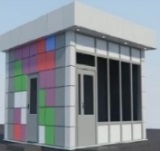 киоскПродовольственные товары10121 500,012 150,06 075,001.02.2019- 31.01.20222г.о. Павловский Посад, дер. Кузнецы, напротив д. 6 /зона 1.2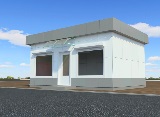 павильонПродовольственные товары19,3162 000,016 200,08 100,001.02.2019- 31.01.20223г. Павловский Посад, ул. Привокзальная, у схода с ж/д моста / зона 2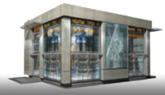 павильонПродовольственные товары14162 000,016 200,08 100,001.02.2019- 31.01.20224г. Павловский Посад, ул. Чкалова, напротив д.7/ зона 4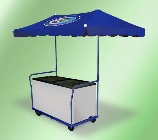 Передвижное сооружениемороженое35 062,50506,25253,1301.02.2019- 31.01.2022 сезонно5г. Павловский Посад, ул. Чкалова, напротив д.7/ зона 4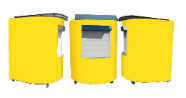 Передвижное сооружениеКвас, безалкогольные напитки35 062,50506,25253,1301.02.2019- 31.01.2022 сезонно6г. Павловский Посад, ул. Фрунзе, около станции скорой помощи/ зона 2павильонПродовольственные товары20116 640,011 664,05 832,001.02.2019- 31.01.2022Сторона 1:Администрация городского округа            Павловский Посад Московской областиСторона 2:Адрес: Почтовый адрес:ИНН ОГРНИП ________________________ _________________________№ лотаАдресные ориентиры нестационарного торгового объектаНомер нестационарного торгового объекта в соответствии со схемой размещения нестационарных торговых объектовОписаниевнешнеговиданестационарноготорговогообъектаТипнестационарноготорговогообъектаСпециализациянестационарноготорговогообъектаОбщая площадь нестационарного торгового объекта кв.м.12345671г. Павловский Посад, ул. Орджоникидзе, напротив ТЦ «Павловский Посад»1Зона 1.1 –   типовые архитектурные решения внешнего вида нестационарных торговых объектов для городских населенных пунктовкиоскпродовольственные товары10Сторона 1:Администрация городского округа            Павловский Посад Московской областиСторона 2:Адрес: Почтовый адрес:ИНН ОГРНИП ________________________ _________________________№ лотаАдресные ориентиры нестационарного торгового объектаНомер нестационарного торгового объекта в соответствии со схемой размещения нестационарных торговых объектовОписаниевнешнеговиданестационарноготорговогообъектаТипнестационарноготорговогообъектаСпециализациянестационарноготорговогообъектаОбщая площадь нестационарного торгового объекта кв.м.12345672г.о. Павловский Посад, дер. Кузнецы, напротив д. 638Зона 1.2 –   типовые архитектурные решения внешнего вида нестационарных торговых объектов для сельских населенных пунктовпавильонПродовольственные товары19,3Сторона 1:Администрация городского округа            Павловский Посад Московской областиСторона 2:Адрес: Почтовый адрес:ИНН ОГРНИП ________________________ _________________________№ лотаАдресные ориентиры нестационарного торгового объектаНомер нестационарного торгового объекта в соответствии со схемой размещения нестационарных торговых объектовОписаниевнешнеговиданестационарноготорговогообъектаТипнестационарноготорговогообъектаСпециализациянестационарноготорговогообъектаОбщая площадь нестационарного торгового объекта кв.м.12345673г. Павловский Посад, ул. Привокзальная, у схода с ж/д моста53Зона 2 -   архитектурные решения внешнего вида нестационарных торговых объектов в зонах многоэтажной жилой застройки на территории городского округа Павловский Посад павильонпродовольственные товары14Сторона 1:Администрация городского округа            Павловский Посад Московской областиСторона 2:Адрес: Почтовый адрес:ИНН ОГРНИП ________________________ _________________________№ лотаАдресные ориентиры нестационарного торгового объектаНомер нестационарного торгового объекта в соответствии со схемой размещения нестационарных торговых объектовОписаниевнешнеговиданестационарно готорговогообъектаТипнестационарноготорговогообъектаСпециализациянестационарноготорговогообъектаОбщая площадь нестационарного торгового объекта кв.м.12345674г. Павловский Посад, ул. Чкалова, напротив д.776 Зона 4 –  архитектурные решения внешнего вида нестационарных торговых объектов для сезонной торговлиПередвижное сооружениемороженое3Сторона 1:Администрация городского округа            Павловский Посад Московской областиСторона 2:Адрес: Почтовый адрес:ИНН ОГРНИП ________________________ _________________________№ лотаАдресные ориентиры нестационарного торгового объектаНомер нестационарного торгового объекта в соответствии со схемой размещения нестационарных торговых объектовОписаниевнешнеговиданестационарно готорговогообъектаТипнестационарноготорговогообъектаСпециализациянестационарноготорговогообъектаОбщая площадь нестационарного торгового объекта кв.м.12345675г. Павловский Посад, ул. Чкалова, напротив д.777 Зона 4 –  архитектурные решения внешнего вида нестационарных торговых объектов для сезонной торговлиПередвижное сооружениеКвас, безалкогольные напитки3Сторона 1:Администрация городского округа            Павловский Посад Московской областиСторона 2:Адрес: Почтовый адрес:ИНН ОГРНИП ________________________ _________________________№ лотаАдресные ориентиры нестационарного торгового объектаНомер нестационарного торгового объекта в соответствии со схемой размещения нестационарных торговых объектовОписаниевнешнеговиданестационарноготорговогообъектаТипнестационарноготорговогообъектаСпециализациянестационарноготорговогообъектаОбщая площадь нестационарного торгового объекта кв.м.12345676г. Павловский Посад, ул. Фрунзе, около станции скорой помощи78Зона 2 – архитектурные решения внешнего вида нестационарных торговых объектов в зонах многоэтажной жилой застройки на территории городского округа Павловский Посадпавильонпродовольственные товары20